ObsahZoznam použitých skratiek a vybraných pojmov	3Základné definície	41	Všeobecné východiská	72	Organizačno-procesné zabezpečenie odborného hodnotenia	92.1	Výber odborných hodnotiteľov	92.2	Menovanie a odvolávanie odborných hodnotiteľov	102.3	Vzťahy s odbornými hodnotiteľmi	112.4	Školenie odborných hodnotiteľov	123	Postup odborného hodnotenia – rámcový popis	143.1	Prideľovanie projektov hodnotiteľom	143.2	Rámcový popis výkonu odborného hodnotenia	154	Kritériá odborného hodnotenia a inštrukcie k ich aplikácii	194.1	Hodnotiace kritériá pre projekty technickej pomoci	204.1.1	Príspevok projektu k cieľom a výsledkom OP TP a prioritnej osi	204.1.2	Spôsob realizácie projektu OP TP	244.1.3	Administratívna a prevádzková kapacita žiadateľa o NFP z OP TP	314.1.4	Finančná a ekonomická stránka projektu OP TP	365	Prílohy	42Zoznam použitých skratiek a vybraných pojmovZákladné definície Aktivita - súhrn činností realizovaných prijímateľom v rámci projektu na to vyčlenenými finančnými zdrojmi za určitý čas, ktoré prispievajú k dosiahnutiu konkrétneho výsledku a majú definovaný výstup, ktorý predstavuje pridanú hodnotu pre prijímateľa a/alebo cieľovú skupinu/užívateľov výsledkov projektu nezávisle na realizácii ostatných aktivít. Aktivita je jasne vymedzená časom, vecne a finančne. Aktivity projektu sa členia na hlavné aktivity a podporné aktivity. Európske štrukturálne a investičné fondy – spoločné označenie pre Európsky fond regionálneho rozvoja, Európsky sociálny fond, Kohézny fond, Európsky poľnohospodársky fond pre rozvoj vidieka a Európsky námorný a rybársky fond.Finančná analýza projektu - posúdenie finančnej výkonnosti projektu pomocou finančných ukazovateľov zostavených na základe diskontovaných peňažných tokov porovnaním situácie s financovaním a bez financovania projektu, v rámci ktorej sa preukazuje finančná udržateľnosť výsledkov projektov. V prípade projektov generujúcich príjmy podľa čl. 61 a 65 všeobecného nariadenia sa na jej základe stanovuje výška NFP. Forma pomoci - pomoc poskytnutá prijímateľovi môže mať formu návratnej pomoci alebo NFP. Harmonogram realizácie aktivít projektu - časový rámec (rozpis, plán) realizácie aktivít projektu, ktoré sú nevyhnutné pre dosiahnutie plánovaného cieľa projektu. Harmonogram realizácie aktivít projektu má z časového hľadiska vymedzený začiatok a koniec realizácie jednotlivých aktivít projektu, ktorý je uvedený v žiadosti o NFP. Hospodárnosť - sa rozumie minimalizovanie nákladov na vykonanie činnosti alebo obstaranie tovarov, prác a služieb v danom čase pri zachovaní ich primeranej úrovne a kvality. Zásada hospodárnosti znamená, že žiadateľ pri zabezpečení realizácie projektu postupuje čo možno najhospodárnejšie, t.j., že náklady na akúkoľvek predrealizačnú, realizačnú či porealizačnú fázu projektu sú minimálne možné a pritom sa ešte stále dosiahne účel, ktorý chce žiadateľ dosiahnuť. Merateľný ukazovateľ - merateľný ukazovateľ predstavuje kvantifikáciu toho, čo sa realizáciou aktivity za požadované výdavky dosiahne. Považuje sa za nástroj na meranie dosiahnutia cieľa, mobilizácie zdrojov, dosiahnutých výsledkov, meranie kvality alebo kontextovej premennej. Ukazovateľ je tvorený definíciou, mernou jednotkou, časovým vymedzením, počiatočnou hodnotou a požadovanou hodnotou. Miesto realizácie projektu - miesto realizácie projektu je definované na najnižšiu možnú úroveň. V prípade projektov TP sa miestom realizácie projektu rozumie miesto fyzickej realizácie, t.j. miestom realizácie projektu sa rozumie miesto, kde budú umiestnené a využívané výstupy aktivít projektu. V prípade projektov, ktoré nemajú jednoznačne definovateľné výstupy sa miestom realizácie rozumie miesto, kde sa realizuje prevažná časť aktivít projektu a kde sú prevažne využívané výsledky projektu. V prípade projektov zasahujúcich celé územie SR sa miesto realizácie projektu uvádza na úroveň všetkých regiónov vyšších územných celkov. V ostatných prípadoch sa miesto realizácie uvádza na tú úroveň, ktorá je jednoznačne určiteľná, napr. ak miesto realizácie je v dvoch obciach, je potrebné uviesť všetky obce dotknuté fyzickou realizáciou projektu.Nenávratný finančný príspevok - suma finančných prostriedkov poskytnutá prijímateľovi na základe schváleného projektu podľa podmienok Zmluvy o poskytnutí NFP z verejných prostriedkov v súlade so zákonom o rozpočtových pravidlách verejnej správy. Neoprávnené výdavky - sú výdavky, ktoré vznikli mimo obdobia oprávnenosti výdavkov alebo boli predmetom financovania inej nenávratnej pomoci alebo spadajú do účtovnej kategórie neoprávnenej na spolufinancovanie z prostriedkov OP TP alebo nesúvisia s činnosťami nevyhnutnými pre úspešnú realizáciu projektu alebo sú v rozpore so Zmluvou o poskytnutí NFP. Oprávnené výdavky – výdavky, ktoré boli skutočne vynaložené počas obdobia stanoveného v zmluve o poskytnutí nenávratného finančného príspevku alebo v zmluve o financovaní alebo v rozhodnutí o schválení žiadosti o nenávratný finančný príspevok vo forme nákladov alebo výdavkov prijímateľa, v relevantných prípadoch partnera, a ktoré boli vynaložené na operácie vybrané na podporu v rámci programov v súlade s kritériami výberu a obmedzeniami stanovenými nariadením Európskeho parlamentu a Rady (EÚ) č. 1303/2013, nariadením Európskeho parlamentu a Rady (EÚ) č. 1300/2013, nariadením Európskeho parlamentu a Rady (EÚ) č. 1301/2013, nariadením Európskeho parlamentu a Rady (EÚ) č. 1304/2013 a nariadením Európskeho parlamentu a Rady (EÚ) č. 1299/2013 pri zohľadnení zjednodušeného vykazovania výdavkov v zmysle čl. 67 ods. 1 prvý pododsek písm. b), c) a d), čl. 68, čl. 69 ods. 1 a čl. 109 nariadenia Európskeho parlamentu a Rady (EÚ) č. 1303/2013 a čl. 14 nariadenia Európskeho parlamentu a Rady (EÚ) č. 1304/2013. V podmienkach Slovenskej republiky za stanovenie minimálnych štandardov k oprávnenosti výdavkov zodpovedá centrálny koordinačný orgán.Projekt - súhrn aktivít a činností, na ktoré sa vzťahuje poskytnutie pomoci, ktoré popisuje žiadateľ v ŽoNFP a ktoré realizuje prijímateľ v súlade so Zmluvou o poskytnutí NFP, resp. s rozhodnutím o schválení ŽoNFP (v prípade, ak je prijímateľ a RO tá istá osoba). Riadiaci orgán - v podmienkach OP TP plní úlohu riadiaceho orgánu Úrad vlády Slovenskej republiky. Verejné obstarávanie - postupy definované v zákone o verejnom obstarávaní pre zadávanie zákaziek na dodanie tovaru, na uskutočnenie stavebných prác a na poskytnutie služieb. Žiadateľ o NFP - osoba, ktorá žiada o poskytnutie NFP do momentu uzavretia Zmluvy o poskytnutí NFP s RO resp. do momentu vydania rozhodnutia o schválení ŽoNFP. Žiadosť o NFP - dokument, ktorý pozostáva z formulára ŽoNFP a povinných príloh, ktorým žiadateľ žiada o poskytnutie NFP, a na základe ktorého RO prijme rozhodnutie o schválení ŽoNFP na realizáciu projektu alebo rozhodnutie o neschválení ŽoNFP.1	Všeobecné východiskáPríručka pre odborného hodnotiteľa pre operačný program Technická pomoc (ďalej aj „príručka“) je vypracovaná v nadväznosti na zákon č. 292/2014 Z.z. o príspevku poskytovanom z európskych štrukturálnych a investičných fondov a o zmene 
a doplnení niektorých zákonov (ďalej aj „zákon o príspevku z EŠIF“) a v nadväznosti na Systém riadenia európskych štrukturálnych a investičných fondov (ďalej aj „Systém riadenia EŠIF“).Východiskovým materiálom pre túto príručku je dokument „Kritériá pre výber projektov“ schválený Monitorovacím výborom OP TP (ďalej aj MV OP TP“).Cieľom tejto príručky je poskytnúť odborným hodnotiteľom jednoznačné, objektívne a transparentné inštrukcie k aplikovaniu hodnotiacich kritérií v procese odborného hodnotenia žiadostí o nenávratný finančný príspevok (ďalej aj „ŽoNFP“) prijatých v rámci Operačného programu Technická pomoc (ďalej aj „OP TP“) a tým v v maximálnej možnej miere zabezpečiť jednotný, dostatočne detailný a štandardizovaný výkon odborného hodnotenia v záujme eliminácie subjektívneho ľudského faktora a zabezpečenia správnosti aplikácie schválených hodnotiacich kritérií. Diagram:Odborné hodnotenie v rámci fáz výberu projektov podľa Systému riadenia EŠIF na roky 2014-2020.Účelom odborného hodnotenia žiadostí o NFP je odborné, nezávislé, objektívne, transparentné a spätne overiteľné posúdenie navrhovaného projektu na základe hodnotiacich kritérií. Hodnotiace kritériá vrátane spôsobu ich aplikácie, ako aj každej ich zmeny, schvaľuje monitorovací výbor v zmysle čl. 110 ods. 2 písm. a) všeobecného nariadenia.Hodnotiace kritériá pre jednotlivé oblasti podpory OP TP boli navrhnuté a schválené vo forme univerzálne aplikovateľných modelov pre individuálne projekty.RO OP TP môže v prípade vybraných oblastí podpory rozpracovať inštrukcie/postupy uvedené v tejto príruke na detailnejšiu úroveň. Detailnejšia špecifikácia inštrukcií môže obsahovať modifikácie, ktoré vyplynuli z praktických skúseností z procesu odborného hodnotenia, prípadne zmien v súvisiacich metodických postupoch. Organizačno-procesné zabezpečenie odborného hodnoteniaVýber odborných hodnotiteľovVýber odborných hodnotiteľov rámcovo upravuje čl. 125 ods. 3 všeobecného nariadenia a § 19 ods. 6 zákona o príspevku z EŠIF. Z metodického hľadiska upravuje túto oblasť časť 2.5 Systému riadenia EŠIF, ako oblasť, za ktorú zodpovedá RO ako aj Metodický pokyn CKO č. 24 k technickej pomoci.Odbornými hodnotiteľmi môžu byť externí odborníci, vybraní na základe splnenia kvalifikačných požiadaviek definovaných RO OP TP alebo interní zamestnanci so skúsenosťami s implementáciou (prípravou, hodnotením, riadením, monitorovaním, kontrolou) projektov, financovaných z prostriedkov EÚ a/alebo skúsenosťami v danej oblasti, na ktorú je projekt zameraný (pre overenie spôsobilosti na výkon práce odborného hodnotiteľa, ktorý je interným zamestnancom, je postačujúca skúsenosť zrejmá z ich pracovnej náplne (minimálne dva roky praxe v oblasti implementácie fondov EÚ).  V prípade výberu interných hodnotiteľov požiada poverený zamestnanec RO OP TP riadiaceho zamestnanca príslušného útvaru o nomináciu zamestnancov pre hodnotenie ŽoNFP pre projetky OP TP, ktorí spĺňajú  podmienku spôsobilosti na výkon odborného hodnotenia uvedenú v predchádzajúcom odseku. RO OP TP si uvedené kritérium overí na osobnom úrade, (napr. prostredníctvom zaslania emailu pracovníkovi osobného úradu, resp. žiadosťou o zaslanie životopisu ž a pod.).V prípade pozitívneho stanoviska z osobného úradu, zaradí RO OP TP nominovaných hodnotiteľov do databázy odborných hodnotiteľov.RO OP TP vypracoval sústavu kritérií na výber externých odborných hodnotiteľov, pričom rozsah kritérií a rozsah vyžadovaných dokladov zohľadňuje špecifiká jednotlivých oblastí podpory OP TP.Sústava kritérií na výber odborných hodnotiteľov pozostáva z nasledovných kritérií:všeobecné kritériá Kritériá, prostredníctvom ktorých uchádzač preukazuje základné formálne predpoklady pre výkon odborného hodnotenia. Ide predovšetkým o:bezúhonnosť, spôsob overovania: výpis z registra trestov, nie starší ako 3 mesiace ku dňu jeho predloženia (zamestnanci, ktorí sú povinní v zmysle platných právnych predpisov preukázať svoju bezúhonnosť svojmu zamestnávateľovi výpis z registra trestov nepredkladajú)čestné vyhlásenia vyžadované výzvou na výber odborných hodnotiteľov.odborné kritériáKritériá, prostredníctvom ktorých uchádzač preukazuje odbornú kvalifikáciu a skúsenoti z danej oblasti. Ide predovšetkým o:vysokoškolské vzdelanie (resp. iné vzdelanie/prax, ak je to v špecifických prípadoch relevantné), spôsob overenia: kópie dokladov o vzdelaní, kópie výzvou vyžadovaných certifikátov, prípadne dokladov o odbornej spôsobilosti, referencií v relevantnej oblasti a pod.prax v oblasti, súvisiacej s predmetom odborného hodnotenia, spôsob overenia: profesijný životopis preukazujúci vzdelanie, odborné skúsenosti (prax) v relevantnej oblasti, ktorá je predmetom odborného hodnotenia, prípadne skúsenosti v oblasti fondov EÚ,RO OP TP je povinný uvedené kritériá zverejniť ako súčasť výzvy na výber odborných hodnotiteľov.RO OP TP zabezpečí zverejnenie výzvy na výber odborných hodnotiteľov na webovom sídle RO OP TP. RO OP TP o tejto skutočnosti zároveň zasiela informáciu formou emailu zaslaného na adresu eufondy@vlada.gov.sk s uvedením linku na zverejnenú výzvu.Na základe prijatých žiadostí o zaradenie do databázy odborných hodnotiteľov vykoná RO OP TP ich výber formou nezávislého výberového konania.O výsledkoch výberového konania vypracuje RO OP TP zápisnicu, v ktorej písomne zaznamená výsledky vyhodnotenia splnenia kritérií pre výkon odborného hodnotenia, napr. vo forme kontrolného zoznamu sumarizujúceho všetky stanovené podmienky zo strany RO a vyhodnotenie ich splnenia/nesplnenia pri jednotlivých prihlásených uchádzačoch. Výsledkom výberového konania je oznámenie RO OP TP o:a)	splnení kritérií na výber odborných hodnotiteľov,b)	nesplnení kritérií na výber odborných hodnotiteľov.RO OP TP po ukončení výberového konania zašle písomné vyrozumenie každému z prihlásených uchádzačov.Následne RO OP TP po ukončení výberového konania zaradí uchádzačov, ktorí splnili kritériá výberu do databázy odborných hodnotiteľov a zadá zoznam odborných hodnotiteľov do ITMS 2014+.RO OP TP vypracuje a zabezpečí podpísanie Menovacích dekrétov (príloha č. 1) všetkých odborných hodnotiteľov (interných a externých), ktorí splnili kritériá na výber odborných hodnotiteľov.Menovanie a odvolávanie odborných hodnotiteľovOdborní hodnotitelia sú na výkon odborného hodnotenia menovaní menovacím dekrétom podpísaným štatutárnym orgánom RO OP TP, resp. ním poverenou osobou vypracovaným v zmysle prílohy č. 1 tejto príručky.Odborní hodnotitelia sú odvolávaní na základe:a)	vlastnej písomnej žiadosti,b)	odôvodneného návrhu RO v prípade opakovaných nedostatkov identifikovaných vo vykonaných odborných hodnoteniach,c)	rozhodnutia štatutárneho orgánu, resp. ním poverenej osoby, pričom uvedeným postupom nesmie byť ohrozený plynulý výkon funkcií RO OP TP v rámci schvaľovacieho procesu žiadostí o NFP.Odborní hodnotitelia sú odvolávaní odvolacím dekrétom podpísaným štatutárnym orgánom RO OP TP, resp. ním poverenou osobou (viď príloha č. 2) a následne sú informovaní o tejto skutočnosti (viď. príloha č. 3).Vzťahy s odbornými hodnotiteľmiVzťahy a vzájomné záväzky s odbornými hodnotiteľmi sa v prípade odborných hodnotiteľov, ktorí nie sú zamestnancami ÚV SR, zabezpečujú právne záväzným spôsobom, a to formou dohody o vykonaní práce medzi odborným hodnotiteľom 
a ÚV SR ako RO OP TP. Dohoda o vykonaní práce obsahuje okrem všeobecných ustanovení aj:identifikačné údaje hodnotiteľa vrátane bankového účtu a identifikačné údaje RO OP TP;názov prioritnej osi, špecifického cieľa, aktivít, resp. aktivít OP TP, v rámci ktorých hodnotiteľ posudzuje žiadosť o NFP;definíciu dohodnutej pracovnej úlohy vyplývajúcej z dohody o vykonaní práce;spôsob odmeňovania hodnotiteľa zohľadňujúci špecifiká odborného hodnotenia v rámci prioritnej osi, špecifického cieľa, aktivít, prípadne aktivít OP TP pre potreby možnej kontroly a certifikačných overovaní a výšku celkovej dohodnutej odmeny za vykonanie dohodnutej pracovnej úlohy;časové vymedzenie trvania dohody o vykonaní práce;predpokladaný rozsah práce;povinnosti hodnotiteľa;sankcie v prípade porušenia povinností hodnotiteľa v procese odborného hodnotenia;pečiatku a podpis zamestnávateľa ÚV SR ako RO OP TP, ktorý podpisuje dohodu o vykonaní práce a podpis hodnotiteľa;prílohu – Čestné vyhlásenie o nestrannosti, zachovaní dôvernosti informácií a vylúčení konfliktu záujmov (vzhľadom na citlivosť informácií, s ktorými hodnotitelia pracujú a možnosti ich zneužitia, ako aj v záujme vylúčenia zaujatosti v priebehu hodnotenia žiadostí o NFP). Vzor uvedeného čestného vyhlásenia je prílohou č. 4 tejto príručky;prílohu – zoznam pridelených žiadostí o NFP, ktorých hodnotenia má odborný hodnotiteľ vykonať (prípadné doplnenie zoznamu pridelených žiadostí o NFP bude realizované formou dodatku k dohode o vykonaní práce).Zamestnávateľ môže odstúpiť od dohody, s výnimkou ustanovení § 226 ods. 3 a ods. 5 Zákonníka práce aj v prípade:a)	ak je dostatočne odôvodnený záver, že zamestnanec spáchal trestný čin v súvislosti s vykonávaním predmetu dohody,b)	ak možno dôvodne pochybovať, že zamestnanec spĺňa náležitosti, ktoré sú obsahom jeho čestného vyhlásenia,c)	ak zamestnanec vykonáva predmet dohody v rozpore s príslušnými ustanoveniami príručky, ako aj v rozpore s ďalšími programovými dokumentmi (napr. hodnotenie v rozpore s inštrukciamipre odborné hodnotenie, preukázané ovplyvňovanie hodnotiteľov počas procesu odborného hodnotenia konkrétnej žiadosti o NFP a pod.).Ak nastane niektorá z uvedených okolností, má zamestnávateľ právo odmietnuť vyplatenie odmeny a ak bola odmena vyplatená aj čiastočne, je zamestnanec povinný zamestnávateľovi vrátiť sumu vo výške ceny práce zamestnanca.  Zamestnanec môže od dohody odstúpiť, ak nemôže predmet dohody vykonať z dôvodu nevytvorenia dohodnutých pracovných podmienok zamestnávateľom. Zamestnávateľ je povinný nahradiť škodu, ktorá mu týmto konaním, resp. opomenutím konania vznikla.Zamestnanec sa v dohode o vykonaní práce ďalej zaväzuje poskytnúť zamestnávateľovi potrebnú súčinnosť počas kontroly, auditu, resp. akéhokoľvek overovania správnosti vykonaného odborného hodnotenia, v prípade, ak orgán auditu, kontrolný orgán alebo certifikačný orgán vznesie akékoľvek zistenia voči odbornému hodnoteniu projektov, ktoré vykonal zamestnanec. V prípade neposkytnutia súčinnosti je zamestnávateľ oprávnený vymáhať voči zamestnancovi škodu, ktorú mu neposkytnutím súčinnosti spôsobil. V prípade, ak odborný hodnotiteľ odmietne podpísať niektorú z príloh dohody, je automaticky vylúčený z procesu odborného hodnotenia.V prípade odvolania z pozície odborného hodnotiteľa počas prebiehajúceho procesu odborného hodnotenia je ukončená i dohoda o vykonaní práce, resp. je uvedená činnosť odstránená z opisu činnosti štátnozamestnaneckého miesta zamestnanca.Školenie odborných hodnotiteľovRO OP TP realizuje školenie s výkladom inštrukcií k odbornému hodnoteniu žiadostí o NFP (oboznámenie s podmienkami a spôsobom výkonu odborného hodnotenia ako aj spôsobu vyplňania hodnotiacich hárkov). Ak po prvotnom školení sa vykonajú drobné úpravy v tomto dokumente RO OP TP zabezpečí odoslanie aktualizovaného dokumentu jednotlivým odborným hodnotiteľom formou e-mailu. V prípade výrazných zmien v tomto dokumente (napr. úprava hodnotiacich kritérií), RO OP TP zabezpečí preškolenie všetkých odborných hodnotiteľov s výkladom inštrukcií k odbornému hodnoteniu. Školenie odborných hodnotiteľov zabezpečujú zástupcovia RO OP TP. Po absolvovaní školenia odborný hodnotiteľ podpíše Čestné vyhlásenie o poučení (Príloha č. 5) .RO OP TP je oprávnený realizovať aj ad hoc školenia, resp. výklady pre odborných hodnotiteľov. Dôvodom týchto aktivít je zabezpečiť jednotný výkon odborného hodnotenia, a to aj po identifikácii špecifických situácií v procese odborného hodnotenia, ktoré si vyžadujú usmernenie všetkých hodnotiteľov v záujme zabezpečenia rovnakého prístupu k všetkým žiadostiam o NFP. RO OP TP stanoví termín na vykonanie odborného hodnotenia  napr. v závislosti od počtu žiadostí o NFP, ktoré splnili podmienky administratívneho overenia,  ako aj od počtu odborných hodnotiteľov, ktorí splnili podmienky výberu. RO OP TP je povinný zabezpečiť proces odborného hodnotenia z kapacitného hľadiska tak, aby bol dodržaný záväzný termín na informovanie žiadateľov o výsledkoch procesu schvaľovania žiadostí o NFP.Odborní hodnotitelia, ktorí potvrdili účasť na odbornom hodnotení, sú vyzvaní elektronicky zúčastniť sa výkonu odborného hodnotenia v stanovenom termíne, mieste a čase.Pred samotným výkonom odborného hodnotenia  sú odborní hodnotitelia oboznámení s postupmi prevzatia a odovzdania podkladov, ako aj s potrebou výlučenia zaujatosti hodnotiteľov a s ďalšími administratívnými a procesnými náležitosťami súvisiacimi s odborným hodnotením. Ďalej sú odborní hodnotitelia oboznámení s termínom ukončenia, do ktorého sú povinní odovzdať hodnotiace hárky z odborného hodnotenia žiadostí o NFP. Odborný hodnotiteľ musí absolvovať školenie najneskôr deň pred dňom začatia procesu odborného hodnotenia ŽoNFP.V prípade, ak po prevzatí žiadosti o NFP na odborné hodnotenie odborný hodnotiteľ zistí, že hodnotením konkrétnej žiadosti o NFP by došlo k situácii, na základe ktorej je možné mať pochybnosť o nezaujatosti odborného hodnotiteľa so zreteľom na jeho pomer k žiadateľovi alebo žiadosti o NFP, je povinný túto skutočnosť oznámiť zástupcovi RO OP TP a vzdať sa hodnotenia predmetnej žiadosti o NFP. Odborné hodnotenie žiadosti o NFP bude následne bezodkladne zabezpečené iným odborným hodnotiteľom.Postup odborného hodnotenia – rámcový popisPrideľovanie projektov hodnotiteľomRO OP TP zabezpečuje proces prideľovania žiadostí o NFP odborným hodnotiteľom v súlade s časťou 2.5 bod 6 Systému riadenia EŠIF prostredníctvom funkcionality ITMS 2014+. Do nasadenia automatického náhodného výberu odborných hodnotiteľov a náhodného priraďovania ŽoNFP odborným hodnotiteľom prostredníctvom ITMS 2014+ alebo v prípade nefunkčnosti ITMS je prideľovanie žiadostí o NFP odborným hodnotiteľom vykonávané transparentným spôsobom - náhodným výberom odborných hodnotiteľov z databázy odborných hodnotiteľov žrebovaním. Pre prípad možnej kontroly je proces výberu hodnotiteľov a prideľovanie žiadostí o NFP podporený dostatočnou evidenciou (zápisnica zo žrebovania  - príloha č.7), ktorú RO OP TP uchováva. Odborní hodnotitelia sú do databázy zaradení na základe splnenia výberových kritérií (viď. časť 2.1 Výber odborných hodnotiteľov). Prideľovanie žiadostí o NFP odborným hodnotiteľom vedeným v databáze odborných hodnotiteľov je RO OP TP povinný zabezpečiť pred začatím procesu odborného hodnotenia.Z procesného hľadiska je prideľovanie žiadostí o NFP odborným hodnotiteľom realizované nasledovne:1.	RO OP TP stanoví predpokladaný počet odborných hodnotiteľov  pre  predložené žiadosti o NFP. Poverený zamestnanec RO zadefinuje tento odhadovaný počet odborných hodnotiteľov ako vstupný parameter pre požiadavku na vygenerovanie zoznamu odborných hodnotiteľov potenciálne relevantných pre výkon odborného hodnotenia žiadostí o NFP.2.	Poverený zamestnanec RO vygeneruje z databázy odborných hodnotiteľov zoznam odborných hodnotiteľov relevantný pre príslušnú oblasť podpory OP TP.3.	RO OP TP prostredníctvom povereného zamestnanca overí dostupnosť jednotlivých odborných hodnotiteľov pre predpokladané obdobie, v ktorom má byť realizované odborné hodnotenie. Overenie dostupnosti môže byť realizované formou operatívnej emailovej komunikácie, ktorú je RO OP TP povinný uchovávať ako súčasť spisovej dokumentácie k odbornému hodnoteniu. V prípade, ak oslovený odborný hodnotiteľ nepotvrdí svoju účasť v stanovenom termíne, RO OP TP to bude považovať za nepotvrdenú účasť. Pri interných hodnotiteľoch je postačujúce telefonické overenie dostupnosti hodnotiteľa.4.	V prípade, že niektorí z náhodne vybraných odborných hodnotiteľov nie sú v danom čase dostupní, resp. nezúčastnia sa odborného hodnotenia z iných dôvodov, poverený zamestnanec RO OP TP spustí generovanie dodatočne potrebného počtu odborných hodnotiteľov. Tento postup môže byť opakovaný až kým nebude potvrdená dostupnosť potrebného počtu odborných hodnotiteľov. V prípade, že nie je dostatočný počet odborných hodnotiteľov pre dodatočné generovanie, RO OP TP dodatočné generovanie nerealizuje.5.	Poverený zamestnanec RO OP TP oznámi odborným hodnotiteľom, ktorí potvrdili účasť na procese odborného hodnotenia, termín začiatku odborného hodnotenia. Uvedené úkony môže RO vykonať až v čase, kedy je známy počet žiadostí o NFP, ktoré je potrebné vyhodnotiť. RO OP TP musí prihliadať na to, aby načasovanie a realizácia týchto procesov nemala za následok prekročenie maximálneho trvania konaní o žiadosti o NFP vo vzťahu k žiadateľom.6.	RO OP TP v stanovenom termíne zabezpečí pridelenie prijatých žiadostí o NFP k náhodne vybraným odborným hodnotiteľom prostredníctvom funkcionality ITMS (do spustenia funkcionality – žrebovaním). Za nezávislosť a objektívnosť procesu prideľovania žiadostí o NFP zodpovedá zástupca RO OP TP.7.	V prípade, že niektorý z odborných hodnotiteľov vznesie námietku voči niektorej pridelenej žiadosti o NFP z dôvodu svojej zaujatosti, resp. potenciálnej zaujatosti, poverený zamestnanec RO OP TP vygeneruje pre danú žiadosť o NFP iného odborného hodnotiteľa spomedzi potvrdených odborných hodnotiteľov.8.	Poverený zamestnanec RO OP TP je povinný uchovávať v evidencii vedenej k príslušnému vyzvaniu záznam z priebehu prideľovania žiadostí o NFP  odborným hodnotiteľom ako aj ostatnú podpornú dokumentáciu (napr. zápisnica zo žrebovania, dokumentáciu preukazujúcu opodstatnenosť nastavenia jednotlivých parametrov automatického výberu hodnotiteľov).Rámcový popis výkonu odborného hodnoteniaRO OP TP zabezpečení pre výkon odborného hodnotenia kapacitne primerané priestory vybavené výpočtovou technikou.Odborní hodnotitelia sú povinní pred začatím hodnotenia podpísať čestné vyhlásenie  vzhľadom na citlivosť informácií, s ktorými pracujú a možnosti ich zneužitia, ako aj v záujme vylúčenia konfliktu zaujatosti v priebehu odborného hodnotenia ( Príloha č. 4). Odborní hodnotitelia vykonávajú odborné hodnotenie v priestoroch ÚV SR, pričom nie sú oprávnení vynášať poskytnuté dokumenty alebo ich kópie, vrátane elektronických záznamov mimo priestorov na to určených.Každú žiadosť o NFP v procese odborného hodnotenia posudzujú spoločne dvaja odborní hodnotitelia, ktorí vyhodnotia v totožnom rozsahu žiadosť o NFP na základe hodnotiacich kritérií. Ak z objektívnych príčin nie je možné zabezpečiť posúdenie každej ŽoNFP minimálne dvoma odbornými hodnotiteľmi v totožnom rozsahu, RO OP TP vopred stanoví spôsob určenia vzorky ŽoNFP, na ktorej bude vykonávané odborné hodnotenie dvoma odbornými hodnotiteľmi v totožnom rozsahu. RO OP TP zabezpečí písomný záznam preukazujúci dôvody takéhoto postupu (t.j. identifikuje objektívne dôvody, na základe ktorých postupuje RO OP TP podľa tejto vety) ako aj reprezentatívnosť stanovenia vzorky. Pri stanovovaní vzorky sa odporúča, aby RO OP TP postupoval podľa Medzinárodných audítorských štandardov vydaných organizáciou IFAC.Splnenie jednotlivých kritérií odborného hodnotenia je zaznamenané v hodnotiacom hárku ktorého štruktúra je daná Systémom riadenia EŠIF (príloha č. 6 a tejto príručky). V prípade, že žiadosť o NFP nesplní jedno zo stanovených vylučovacích kritérií, hodnotiteľ ukončí hodnotenie žiadosti o NFP a predmetnú žiadosť o NFP nie je možné schváliť. Hodnotiaci hárok musí obsahovať vyhodnotenie hodnotiacich kritérií a opis záverov z odborného hodnotenia. Odborný hodnotiteľ uvedie ku každému hodnotiacemu kritériu komentár, ktorý predstavuje podrobné zdôvodnenie vyhodnotenia daného hodnotiaceho kritéria a odkaz na konkrétnu časť ŽoNFP, prílohu resp. inú dokumentáciu, na základe ktorej odborný hodnotiteľ vyhodnotil príslušné hodnotiace kritérium. Po ukončení odborného hodnotenia konkrétnej žiadosti o NFP odborní hodnotitelia vypracujú spoločný hodnotiaci hárok (príloha č. 6 b tejto príručky), ktorý obsahuje závery, spoločného posúdenia odborných hodnotiteľov. Proces hodnotenia odbornými hodnotiteľmi končí odovzdaním vyplneného spoločného Hodnotiaceho hárku ako aj samostatných hodnotiacich hárkov hárkov za každého hodnotiteľa.Zadanie hodnotiaceho hárku podpísaného oboma odbornými hodnotiteľmi do ITMS 2014+ zabezpečí RO OP TP povereným zamestnancom RO OP TP. Samostatné hárky jednotlivých hodnotiteľov archivuje RO OP TP v projektovom spise.RO OP TP vloží spoločný hodnotiaci hárok podpísaný oboma odbornými hodnotiteľmi do ITMS 2014+ (dostupný len na neverejnej časti ITMS2014+) ako aj spoločný hodnotiaci hárok bez identifikácie odborných hodnotiteľov (RO OP TP odstráni mená odborných hodnotiteľov a vygeneruje pdf. dokument pod názvom „Spolocny_hodnotiaci_harok“ - dokument nesmie byť skenovaným obrázkom) dostupný  bez obmedzení tj. na verejnej aj neverejnej časti ITMS2014+).Ak na posúdenie splnenia odborného hodnotenia je potrebné poskytnúť zo strany žiadateľa doplňujúce informácie, odborní hodnotitelia si ich dožiadajú prostredníctvom RO. RO vyzve žiadateľa na doplnenie chýbajúcich údajov v stanovenom termíne. Požadované údaje musia mať jasnú súvislosť s posúdením kritérií odborného hodnotenia. Súčasťou výzvy na doplnenie môže byť aj vyžiadanie informácií/dokumentov, ktoré boli overované a mali byť dožiadané v rámci administratívneho overovania, ak sa v rámci odborného hodnotenia zistí, že RO OP TP opomenul v tejto fáze dožiadať kompletné informácie/dokumenty.V prípade, že dôjde k rozporu odborných hodnotiteľov v rámci vyhodnotenia niektorého z kritéria/í, RO OP TP  zabezpečí výber tretieho odborného hodnotiteľa, ktorý nezávisle na doterajších výsledkoch odborného hodnotenia vykoná  posúdenie odborného/ých kritéria/í, pri ktorom pôvodne pridelení odborní hodnotitelia nedospeli k súhlasnému stanovisku. Identifikovaný rozpor uvedený v hodnotiacom hárku, resp. v samostatnom dokumente uchováva RO OP TP ako súčasť spisu žiadosti o NFP. Uvedené sa neaplikuje, ak v rámci tých kritérií, ktoré boli zhodne vyhodnotené pôvodnými dvoma odbornými hodnotiteľmi, žiadosť o NFP nespĺňala kritériá odborného hodnotenia a vyhodnotenie kritéria/kritérií, pri ktorých nedospeli k zhodnému záveru by nemalo vplyv na skutočnosť, že žiadosť o NFP nespĺňa kritériá odborného hodnotenia.V prípade, ak sa pri niektorom/niektorých z kritéria/kritériíí zopakuje situácia nezhody dvoch odborných hodnotiteľov, RO OP TP vykoná analýzu hodnotiacich kritérií a jednoznačnosť popisu ich aplikácie, ktorej výsledok bude v prípade preukázania nedostatočnej objektívnosti podnetom na vypracovanie návrhu úpravy hodnotiacich kritérií, resp. návrhu úpravy príručky pre odborných hodnotiteľov. Hodnotiace kritériá upravené na základe vykonanej analýzy a schválené monitorovacím výborom alebo upravená príručka pre odborných hodnotiteľov bude aplikovaná na ďalšie žiadosti o NFP pridelené odborným hodnotiteľom.V zmysle Metodického pokynu CKO č. 24 k technickej pomoci nie je RO povinný prizývať na výkon odborného hodnotenia zástupcov partnerov podľa kapitoly 3.2.1.2 ods.3 Systému riadenia EŠIF.RO OP TP je oprávnený preverovať a vyhodnocovať kvalitu práce odborných hodnotiteľov. V prípade nedostatočnej kvality ich práce je RO OP TP oprávnený vylúčiť odborných hodnotiteľov zo zoznamu odborných hodnotiteľov.Kritériá hodnotenia kvality práce odborných hodnotiteľov:Hodnotiaci hárok je vyplnený vo všetkých povinných poliachKaždé hodnotiace kritérium je dostatočne zdôvodnené v zmysle Inštrukcie pre hodnotiteľov (kapitola 4.1) a školení RO OP TPHodnotiteľ dodržal termín na uskutočnenie odborného hodnoteniaRO OP TP je oprávnený vyzvať odborných hodnotiteľov na dopracovanie alebo bližší popis dôvodov nesplnenia kritérií odborného hodnotenia v prípade, ak odovzdaný hodnotiaci hárok neumožňuje RO OP TP vypracovať dostatočne jasné a presné odôvodnenie v rozhodnutí o neschválení žiadosti o NFP. V prípade opakovaných nedostatkov je RO OP TP oprávnený vylúčiť odborného hodnotiteľa z procesu hodnotenia žiadostí o NFP odvolaním v zmysle kapitoly 2.2.RO OP TP vkladá do ITMS 2014+ ku každému vvzvaniu zoznam odborných hodnotiteľov vyzvania, ktorí ŽoNFP hodnotili (vo formáte PDF, v súlade s Výnosom MF SR o informačných systémoch verejnej správy, bez identifikácie ŽoNFP, ktoré hodnotili jednotliví odborní hodnotitelia) v rozsahu titul, meno, priezvisko.Kritériá odborného hodnotenia a inštrukcie k ich aplikáciiHodnotiace kritériá, ktoré sú aplikované odbornými hodnotiteľmi v procese odborného hodnotenia, slúžia na posúdenie kvalitatívnej úrovne jednotlivých žiadostí o NFP, t.j. na overenie, či žiadosť o NFP spĺňa stanovené minimálne kvalitatívne požiadavky na to, aby bola schválená. Hodnotiace kritériá OP TP sú z hľadiska predmetu hodnotenia v súlade so Systémom riadenia EŠIF zaradené do nasledovných hodnotiacich oblastí: príspevok projektu k cieľom a výsledkom OP a prioritnej osi,spôsob realizácie projektu,administratívna a prevádzková kapacita žiadateľa,finančná a ekonomická stránka projektu.Hodnotiace kritériá OP TP sú vzhľadom na špecifiká jednotlivých typov projektov definované osobitne pre projekty technickej pomoci v súlade s kap. 3. 4. 3 Systému riadenia EŠIF.V prípade žiadostí o NFP v rámci OP TP je sústava hodnotiacich kritérií definovaná iba na základe vylučovacích kritérií, keďže tieto žiadosti o NFP sú predkladané na základe písomného vyzvania, a pri ich výbere neprebieha súťaž medzi viacerými žiadosťami o NFP.Vylučujúce kritériá sú vyhodnocované iba možnosťou „áno“ alebo možnosťou „nie“, pričom možnosť „nie“ pri vylučujúcom kritériu znamená automaticky nesplnenie kritérií pre výber projektov a neschválenie žiadosti o NFP. Vylučujúce kritériá sa týkajú tých aspektov hodnotenia, ktorých splnenie je základnou podmienkou pre schválenie žiadosti o NFP (napr. súlad projektu s intervenčnou stratégiou operačného programu, podmienky hospodárnosti a efektívnosti).V prípade projektov OP TP musia byť na splnenie kritérií odborného hodnotenia vyhodnotené kladne všetky vylučujúce hodnotiace kritériá.Hodnotiace kritériá pre projekty technickej pomociPríspevok projektu k cieľom a výsledkom OP TP a prioritnej osi Na splnenie kritérií odborného hodnotenia je potrebné splniť (hodnotenie „áno“) v hodnotiacom kritériu 1.1.Súlad projektu s intervenčnou stratégiou operačného programu Technická pomocSúlad navrhovaného projektu s intervenčnou stratégiou operačného programu je komplexným hodnotiacim kritériom, prostredníctvom ktorého sa posudzuje súlad navrhovaného projektu:so špecifickým cieľom, prípadne cieľmi definovanými na úrovni príslušnej oblasti podpory OP TP,s očakávanými výsledkami na úrovni danej oblasti podpory OP TP a prioritnej osi,s definovanými oprávnenými aktivitami pre danú oblasť podpory OP TP,Žiadosť o NFP, ktorá získa v tomto kritériu výsledné hodnotenie „nie“, nemôže byť schválená a proces odborného hodnotenie v prípade tejto žiadosti o NFP sa ukončí.Tabuľka –Prehľad špecifických cieľov, očakávaných výsledkov na úrovni jednotlivých oblastí podpory OP TP Spôsob realizácie projektu OP TPHodnotenie navrhovaného spôsobu realizácie projektu zahŕňa komplexné posúdenie nasledovných aspektov:relevantnosť navrhovaných aktivít projektu vo vzťahu k východiskovej situácii (k potrebám cieľových skupín v mieste realizácie projektu),relevantnosť navrhovaných aktivít projektu vo vzťahu k očakávaným deklarovaným výsledkom a cieľom projektu,reálnosť aktivít projektu vo vzťahu z hľadiska navrhovaného časového harmonogramu projektu,vhodnosť a uskutočniteľnosť aktivít projektu z hľadiska navrhovaných postupov.Žiadosť o NFP, ktorá získa v tomto kritériu výsledné hodnotenie „nie“, nemôže byť schválená a proces odborného hodnotenie v prípade tejto žiadosti o NFP sa ukončí.Na splnenie kritérií odborného hodnotenia je potrebné dosiahnuť odpoveď „áno“ vo všetkých hodnotiacich kritériách.Vhodnosť a prepojenosť navrhovaných aktivít projektu vo vzťahu k východiskovej situácii a k stanoveným cieľom a výsledkom projektu OP TPVhodnosť a prepojenosť navrhovaných aktivít projektu vo vzťahu k východiskovej situácii a k stanoveným cieľom a výsledkom projektu predstavuje komplexné hodnotiace kritérium, prostredníctvom ktorého odborný hodnotiteľ posúdi:relevantnosť projektu vo vzťahu k riešeniu potrieb cieľových skupín resp. cieľového územia,reálnosť dosiahnutia deklarovaných cieľových hodnôt merateľných ukazovateľov projektu prostredníctvom realizácie navrhovaných hlavných aktivít projektu s prihliadnutím na previazanosť hlavných aktivít projektu na ciele a výsledky projektu (vnútorná logika projektu).vhodnosť projektu z hľadiska nadväznosti na už realizované iné aktivity technickej pomoci, prípadné duplicity, resp. protichodnosť aktivít vo vzťahu k už realizovaným iným aktivitám technickej pomoci,Žiadosť o NFP, ktorá získa v tomto kritériu výsledné hodnotenie „nie“, nemôže byť schválená a proces odborného hodnotenie v prípade tejto žiadosti o NFP sa ukončí.Reálnosť aktivít projektu vo vzťahu k navrhovanému časovému harmonogramu projektu OP TPHodnotiace kritérium je zamerané na posúdenie navrhovanej realizácie projektu a jeho aktivít z hľadiska kvality a reálnosti časového harmonogramu, ktorý je súčasťou dokumentácie žiadosti o NFP. V hodnotiacom hárku odborný hodnotiteľ zaznamená identifikované nedostatky a riziká, ktoré je riadiaci orgán povinný priebežne monitorovať v prípade schválenia žiadosti o NFP.Žiadosť o NFP, ktorá získa v tomto kritériu výsledné hodnotenie „nie“, nemôže byť schválená a proces odborného hodnotenie v prípade tejto žiadosti o NFP sa ukončí.Vhodnosť a uskutočniteľnosť aktivít projektu z hľadiska navrhovaných postupov OP TPVhodnosť a uskutočniteľnosť aktivít projektu z hľadiska navrhovaných postupov predstavuje komplexné hodnotiace kritérium, prostredníctvom ktorého odborný hodnotiteľ posúdi:kvalitatívnu úroveň navrhovaných výstupov projektu,využiteľnosť výsledkov projektu po ukončení realizácie projektu(ak relevantné),účinnosť a efektívnosť riešenia vo vzťahu k stanoveným cieľom a výsledkom projektu (schopnosť dosiahnuť deklarované cieľové hodnoty ukazovateľov pri daných vstupoch),súlad navrhovaných aktivít z hľadiska organizačných postupov RO (napr. vo vzťahu k obstarávaniu tovarov, prác a služieb, systému vzdelávania, pravidlám odmeňovania zamestnancov, realizácii informačných a komunikačných aktivít).Žiadosť o NFP, ktorá získa v tomto kritériu výsledné hodnotenie „nie“, nemôže byť schválená a proces odborného hodnotenie v prípade tejto žiadosti o NFP sa ukončí.Administratívna a prevádzková kapacita žiadateľa o NFP z OP TPPredmetom hodnotenia v tejto oblasti hodnotenia je posúdenie spôsobilosti žiadateľa na realizáciu projektu na základe jeho charakteristiky z hľadiska organizačného zabezpečenia, kvalifikácie a skúseností s realizáciou podobných aktivít, na ktoré je projekt zameraný a skúseností s implementáciou projektov spolufinancovaných z fondov EÚ.V prípade OP TP sa v tejto skupine hodnotiacich kritérií pre projekty OP TP posudzujú 2 hodnotiace kritériá.Kapacita žiadateľa na riadenie projektu OP TPPosudzuje sa administratívna kapacita žiadateľa na riadenie projektu v súlade s podmienkami definovanými v príslušnej riadiacej dokumentácii pre implementáciu projektov i v rámci OP TP (administrácia projektu spolufinancovaného z EŠIF). V rámci toho sa posudzujú aj skúsenosti žiadateľa s riadením projektov TP. Riadenie projektu môže byť zabezpečené internými aj externými kapacitami žiadateľa. Neposudzuje sa v prípade ústredných orgánov štátnej správy.Žiadosť o NFP, ktorá získa v tomto kritériu výsledné hodnotenie „nie“, nemôže byť schválená a proces odborného hodnotenie v prípade tejto žiadosti o NFP sa ukončí.Kapacita žiadateľa na realizáciu projektu OP TPPosudzuje sa kapacita žiadateľa na realizáciu projektu z hľadiska vecného zamerania projektu. V rámci toho sa posudzuje, či žiadateľ disponuje dostatočnými odbornými kapacitami s potrebnou odbornou spôsobilosťou a know-how a potrebným materiálno-technickým zázemím pre realizáciu projektu v danej oblasti (ak relevantné). Realizácia projektu môže byť zabezpečená internými kapacitami žiadateľa alebo externými kapacitami, ktoré si žiadateľ na tento účel obstará. Neposudzuje sa v prípade ústredných orgánov štátnej správy.Žiadosť o NFP, ktorá získa v tomto kritériu výsledné hodnotenie „nie“, nemôže byť schválená a proces odborného hodnotenie v prípade tejto žiadosti o NFP sa ukončí.Finančná a ekonomická stránka projektu OP TPÚčelnosť a vecná oprávnenosť výdavkov projektu OP TPPosudzuje sa, či sú žiadané výdavky projektu vecne oprávnené v zmysle Príručky k oprávnenosti výdavkov, či spĺňajú podmienku účelnosti vzhľadom k očakávaným cieľom projektu a či sú nevyhnutné na realizáciu projektu. (hodnotiteľ nehodnotí oprávnenosť výdavkov z titulu splnenia podmienky hospodárnosti a efektívnosti, ktorá je hodnotená v rámci hodnotiaceho kritéria 4.2).  Žiadosť o NFP, ktorá získa v tomto kritériu výsledné hodnotenie „nie“, nemôže byť schválená a proces odborného hodnotenie v prípade tejto žiadosti o NFP sa ukončí.Hospodárnosť a efektívnosť výdavkov projektu OP TPPosudzuje sa, či navrhnuté výdavky projektu spĺňajú podmienku hospodárnosti a efektívnosti a či zodpovedajú obvyklým cenám v danom mieste a čase.Uvedené sa overuje prostredníctvom finančných limitov, hodnôt na základe zrealizovaného verejného obstarávania, vykonaného prieskumu trhu, príp. ďalších nástrojov na overenie hospodárnosti a efektívnosti výdavkov. Žiadosť o NFP, ktorá získa v tomto kritériu výsledné hodnotenie „nie“, nemôže byť schválená a proces odborného hodnotenie v prípade tejto žiadosti o NFP sa ukončí.PrílohyPríloha č. 1 – Menovací dekrét odborného hodnotiteľaPríloha č. 2 – Odvolací dekrét odborného hodnotiteľaPríloha č. 3 – Písomné oznámenie o vyradení odborného hodnotiteľa z databázy odborných hodnotiteľovPríloha č. 4 – Čestné vyhlásenie o nestrannosti, zachovaní dôvernosti informácií a vylúčení konfliktu záujmovPríloha č. 5 – Čestné vyhlásenie o poučeníPríloha č. 6 a – Hodnotiaci hárok odborného hodnotenia žiadosti 
o nenávratný finančný príspevok OP TPPríloha č. 6 b – Spoločný hodnotiaci hárok odborného hodnotenia žiadosti 
o nenávratný finančný príspevok OP TPPríloha č. 7 – Zápis zo žrebovania a prideľovania žiadostí o NFP hodnotiteľom v rámci OP TP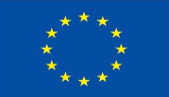 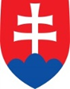 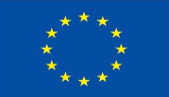 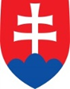 CKOCentrálny koordinačný orgánEŠIFEÚEurópske štrukturálne a investičné fondyEurópska úniaOPOperačný programVšeobecné nariadenieÚV SRNariadenie Európskeho parlamentu a Rady (EÚ) č. 1303/2013, ktorým sa stanovujú spoločné ustanovenia o Európskom fonde regionálneho rozvoja, Európskom sociálnom fonde, Kohéznom fonde, Európskom poľnohospodárskom fonde pre rozvoj vidieka a Európskom námornom a rybárskom fonde a ktorým sa stanovujú všeobecné ustanovenia o Európskom fonde regionálneho rozvoja, Európskom sociálnom fonde, Kohéznom fonde a Európskom námornom a rybárskom fonde, a ktorým sa zrušuje nariadenie Rady (ES) č. 1083/2006Úrad vlady Slovenskej republikyVyzvanieŽoNFPVýzva na predkladanie žiadostí o NFP pre individuálne projekty Žiadosť o NFPhodnotené oblastihodnotiace kritériátyp kritériahodnotenie1. Príspevok projektu k cieľom a výsledkom operačného programu a prioritnej osi1.1 Súlad projektu s intervenčnou stratégiou operačného programuvylučujúcenie/ánohodnotená oblasťhodnotená oblasťhodnotiace kritériumhodnotiace kritériumtyp kritéria(vylučujúce/
bodované)predmet hodnoteniahodno-teniespôsob aplikácie hodnotiaceho kritéria1Príspevok projektu k cieľom a výsledkom OP a prioritnej osi1.1Súlad projektu s intervenčnou stratégiou operačného programuvylučujúcePosudzuje sa súlad projektu s intervenčnou stratégiou pre OP TP, t.j. súlad s:príslušnými špecifickými cieľmi,definovanými výsledkami pre daný špecifický cieľ,definovanými oprávnenými aktivitami.Na rozdiel od administratívneho overenia ide o hĺbkové posúdenie vecnej (obsahovej) stránky projektu z hľadiska jeho súladu so stratégiou OP TP v danej oblasti.nieZameranie projektu nie je v súlade 
s intervenčnou stratégiou OP TP v danej oblasti, resp. jeho súlad je iba v deklaratívnej rovine.1Príspevok projektu k cieľom a výsledkom OP a prioritnej osi1.1Súlad projektu s intervenčnou stratégiou operačného programuvylučujúcePosudzuje sa súlad projektu s intervenčnou stratégiou pre OP TP, t.j. súlad s:príslušnými špecifickými cieľmi,definovanými výsledkami pre daný špecifický cieľ,definovanými oprávnenými aktivitami.Na rozdiel od administratívneho overenia ide o hĺbkové posúdenie vecnej (obsahovej) stránky projektu z hľadiska jeho súladu so stratégiou OP TP v danej oblasti.ánoZameranie projektu je v súlade s intervenčnou stratégiou OP TP v danej oblasti.1.1Súlad projektu s intervenčnou stratégiou operačného programu OP TPSúlad projektu s intervenčnou stratégiou operačného programu OP TPZdrojŽiadosť o NFP (ciele projektu, ukazovatele projektu, oprávnené aktivity projektu)Žiadosť o NFP (ciele projektu, ukazovatele projektu, oprávnené aktivity projektu)InštrukcieNarozdiel od fázy administratívneho overenia umožňuje fáza odborného hodnotenia posúdiť súlad projektu s intervenčnou stratégiou OP TP detailne z hľadiska obsahového zamerania hlavných aktivít projektu. Odborný hodnotiteľ v rámci tohto kritéria posúdi nasledovné aspekty formou odpovedí áno/nie. Žiadosť o NFP vyhovie (získa výslednú hodnotu „áno“) v rámci tohto vylučovacieho kritéria vtedy, ak vo všetkých hodnotených aspektoch dosiahne odpoveď „áno“.1. aspekt – príspevok projektu k špecifickým cieľom OP TP :Na základe tabuľky Prehľad špecifických cieľov, očakávaných výsledkov na úrovni jednotlivých oblastí podpory OP TP(viď. nižšie) a na základe vecného posúdenia hlavných aktivít projektu hodnotiteľ určí, či je projekt relevantný z hľadiska napĺňania špecifického cieľa, prípadne špecifických cieľov pre danú oblasť podpory OP TP (neposudzuje sa kvantifikovaná miera príspevku). Hodnotiaca otázka 1: Prispieva projekt k špecifickým cieľom OP TP a prioritnej osi? Odpoveď: ÁNO/NIE2. aspekt – príspevok projektu k očakávaným výsledkom špecifického cieľa:Na základe tabuľky Prehľad špecifických cieľov, očakávaných výsledkov a usmerňujúcich zásad na úrovni jednotlivých oblastí podpory OP TP(viď. nižšie) hodnotiteľ posúdi, či sa realizáciou navrhovaného projektu podporí dosahovanie očakávaných výsledkov na úrovni príslušného špecifického cieľa, prípadne špecifických cieľov pre danú oblasť podpory OP TP. Hodnotiaca otázka 2: Podporí realizácia projektu dosahovanie očakávaných výsledkov na úrovni príslušného špecifického cieľa, prípadne špecifických cieľov pre danú oblasť podpory OP TP? Odpoveď: ÁNO/NIE3. aspekt:Hodnotiteľ posúdi, či všetky hlavné aktitivity projektu z hľadiska ich obsahu zodpovedajú oprávneným aktivitám. Oprávnenosť aktivít projektu posúdená vo fáze administratívneho overenia môže oprávneným aktivitám zodpovedať len v deklaratívnej rovine.Hodnotiaca otázka 3: Zodpovedajú hlavné aktivity projektu z hľadiska obsahu oprávneným aktivitám definovaným v OP TP? Odpoveď: ÁNO/NIEPozn.: V prípade, že odborný hodnotiteľ v tomto alebo inom hodnotiacom kritériu identifikuje niektorú z aktivít projektu ako neoprávnenú, projekt ako celok môže stále prispievať k dosahovaniu výsledku, resp. výsledkov definovaných pre danú oblasť podpory OP TP. Predmetom tohto hodnotiaceho kritéria nie je posúdenie miery prípevku projektu k stanoveným výsledkom. Prípadné identifikované neoprávnené aktivity projektu majú za následok zníženie celkovej výšky oprávnených výdavkov projektu.Narozdiel od fázy administratívneho overenia umožňuje fáza odborného hodnotenia posúdiť súlad projektu s intervenčnou stratégiou OP TP detailne z hľadiska obsahového zamerania hlavných aktivít projektu. Odborný hodnotiteľ v rámci tohto kritéria posúdi nasledovné aspekty formou odpovedí áno/nie. Žiadosť o NFP vyhovie (získa výslednú hodnotu „áno“) v rámci tohto vylučovacieho kritéria vtedy, ak vo všetkých hodnotených aspektoch dosiahne odpoveď „áno“.1. aspekt – príspevok projektu k špecifickým cieľom OP TP :Na základe tabuľky Prehľad špecifických cieľov, očakávaných výsledkov na úrovni jednotlivých oblastí podpory OP TP(viď. nižšie) a na základe vecného posúdenia hlavných aktivít projektu hodnotiteľ určí, či je projekt relevantný z hľadiska napĺňania špecifického cieľa, prípadne špecifických cieľov pre danú oblasť podpory OP TP (neposudzuje sa kvantifikovaná miera príspevku). Hodnotiaca otázka 1: Prispieva projekt k špecifickým cieľom OP TP a prioritnej osi? Odpoveď: ÁNO/NIE2. aspekt – príspevok projektu k očakávaným výsledkom špecifického cieľa:Na základe tabuľky Prehľad špecifických cieľov, očakávaných výsledkov a usmerňujúcich zásad na úrovni jednotlivých oblastí podpory OP TP(viď. nižšie) hodnotiteľ posúdi, či sa realizáciou navrhovaného projektu podporí dosahovanie očakávaných výsledkov na úrovni príslušného špecifického cieľa, prípadne špecifických cieľov pre danú oblasť podpory OP TP. Hodnotiaca otázka 2: Podporí realizácia projektu dosahovanie očakávaných výsledkov na úrovni príslušného špecifického cieľa, prípadne špecifických cieľov pre danú oblasť podpory OP TP? Odpoveď: ÁNO/NIE3. aspekt:Hodnotiteľ posúdi, či všetky hlavné aktitivity projektu z hľadiska ich obsahu zodpovedajú oprávneným aktivitám. Oprávnenosť aktivít projektu posúdená vo fáze administratívneho overenia môže oprávneným aktivitám zodpovedať len v deklaratívnej rovine.Hodnotiaca otázka 3: Zodpovedajú hlavné aktivity projektu z hľadiska obsahu oprávneným aktivitám definovaným v OP TP? Odpoveď: ÁNO/NIEPozn.: V prípade, že odborný hodnotiteľ v tomto alebo inom hodnotiacom kritériu identifikuje niektorú z aktivít projektu ako neoprávnenú, projekt ako celok môže stále prispievať k dosahovaniu výsledku, resp. výsledkov definovaných pre danú oblasť podpory OP TP. Predmetom tohto hodnotiaceho kritéria nie je posúdenie miery prípevku projektu k stanoveným výsledkom. Prípadné identifikované neoprávnené aktivity projektu majú za následok zníženie celkovej výšky oprávnených výdavkov projektu.HodnotenieánoHodnotiteľ zvolí možnosť „áno“, ak žiadosť o NFP vyhovela vo všetkých vyššie uvedených hodnotených aspektoch.HodnotenienieHodnotiteľ zvolí možnosť „nie“, ak žiadosť o NFP nevyhovela aspoň v jednom z vyššie uvedených hodnotených aspektov.ZáverPri odpovedi „ÁNO“ žiadosť postupuje do ďalšieho hodnotenia.Pri odpovedi „NIE“ žiadosť nepostupuje do ďalšieho hodnotenia.Pri odpovedi „ÁNO“ žiadosť postupuje do ďalšieho hodnotenia.Pri odpovedi „NIE“ žiadosť nepostupuje do ďalšieho hodnotenia.Prorioritná osšpecifický cieľoblasť podpory OP TP (aktitvita/podaktivita)očakávané výsledkyPO 1ŠC 1: Zabezpečiť stabilizáciu pracovníkov subjektov zapojených do systému riadenia, kontroly a auditu EŠIFAktivita A: Refundácia miezd AK priamo zapojených do riadenia, kontroly a auditu EŠIFstabilný sytém pre realizáciu programov EŠIF, pozostávajuci z dostatočných, stabilných a kvalitných administratívnych kapacít (AK)znížená fluktuácia AK EŠIF na základe jednotného systému riadenia pracovného výkonu AK na všetkých riadiacich, implementačných a kontrolných úrovniach plynulá implementácia programového obdobia 2014-2020 na základe transparentného systému riadenia a regulácie, kontroly a auditu EŠIF PO 1ŠC 1: Zabezpečiť stabilizáciu pracovníkov subjektov zapojených do systému riadenia, kontroly a auditu EŠIFAktivita B: Zavedenie transparentného, spravodlivého a motivačného systému hodnotenia, odmeňovania oprávnených prijímateľov OP TP na základe stratégie riadenia AK a následné rozšírenie tejto stratégie na všetky AK všetkých OPstabilný sytém pre realizáciu programov EŠIF, pozostávajuci z dostatočných, stabilných a kvalitných administratívnych kapacít (AK)znížená fluktuácia AK EŠIF na základe jednotného systému riadenia pracovného výkonu AK na všetkých riadiacich, implementačných a kontrolných úrovniach plynulá implementácia programového obdobia 2014-2020 na základe transparentného systému riadenia a regulácie, kontroly a auditu EŠIF PO 1ŠC 1: Zabezpečiť stabilizáciu pracovníkov subjektov zapojených do systému riadenia, kontroly a auditu EŠIFAktivita C: Zavedenie a realizácia centrálneho plánu vzdelávania, odrážajúceho potreby štandardizovaných pracovných  pozíciístabilný sytém pre realizáciu programov EŠIF, pozostávajuci z dostatočných, stabilných a kvalitných administratívnych kapacít (AK)znížená fluktuácia AK EŠIF na základe jednotného systému riadenia pracovného výkonu AK na všetkých riadiacich, implementačných a kontrolných úrovniach plynulá implementácia programového obdobia 2014-2020 na základe transparentného systému riadenia a regulácie, kontroly a auditu EŠIF PO 1ŠC 1: Zabezpečiť stabilizáciu pracovníkov subjektov zapojených do systému riadenia, kontroly a auditu EŠIFAktivita D: Špecifické vzdelávanie AK zapojených do riadenia, kontroly a auditu EŠIFstabilný sytém pre realizáciu programov EŠIF, pozostávajuci z dostatočných, stabilných a kvalitných administratívnych kapacít (AK)znížená fluktuácia AK EŠIF na základe jednotného systému riadenia pracovného výkonu AK na všetkých riadiacich, implementačných a kontrolných úrovniach plynulá implementácia programového obdobia 2014-2020 na základe transparentného systému riadenia a regulácie, kontroly a auditu EŠIF PO 1ŠC 1: Zabezpečiť stabilizáciu pracovníkov subjektov zapojených do systému riadenia, kontroly a auditu EŠIFAktivita E: Príprava nových AK do riadenia, kontroly a auditu EŠIFstabilný sytém pre realizáciu programov EŠIF, pozostávajuci z dostatočných, stabilných a kvalitných administratívnych kapacít (AK)znížená fluktuácia AK EŠIF na základe jednotného systému riadenia pracovného výkonu AK na všetkých riadiacich, implementačných a kontrolných úrovniach plynulá implementácia programového obdobia 2014-2020 na základe transparentného systému riadenia a regulácie, kontroly a auditu EŠIF PO 1ŠC 2: Zabezpečiť účinné informovanie a publicituAktivita A: Realizácia komunikačného plánuzabezpečená komunikácia odkazov EK, informovanosť a komunikáciazabezpečená výmena informácií na úrovni subjektov zapojených do riadenia, monitorovania, hodnotenia, informovania a komunikácie, budovanie sietí, riešenia podaní a podnetov, kontroly a auditu EŠIFPO 1ŠC 2: Zabezpečiť účinné informovanie a publicituAktivita B: Zabezpečenie výmeny informácií na úrovni subjektov zapojených do riadenia, monitorovania, hodnotenia, informovania a komunikácie, budovanie sietí, riešenia podaní a podnetov, kontroly a auditu EŠIFzabezpečená komunikácia odkazov EK, informovanosť a komunikáciazabezpečená výmena informácií na úrovni subjektov zapojených do riadenia, monitorovania, hodnotenia, informovania a komunikácie, budovanie sietí, riešenia podaní a podnetov, kontroly a auditu EŠIFPO 1ŠC 3: Implementovať správny a transparentný systém riadenia, kontroly a auditu EŠIFAktivita A: Činnosti spojené s realizáciou Rady CKO, Monitorovacími výbormi, zasadnutiami pracovných skupín EŠIFvyššia kvalita a efektívnosť riadenia EŠIFlepšie výsledky implementácie EŠIF a OP TPvyššia plynulosť čerpania EŠIF počas celého PO, ktorá eliminuje enormné nápory na ľudské zdroje v závere POvyššia kvalita a efektívnosť finančného riadenia, kontroly a auditu EŠIF pripravené strategické, analytické a koncepčné dokumenty na využívanie finančných prostriedkov v rámci politiky súdržnosti EÚ na PO po roku 2020PO 1ŠC 3: Implementovať správny a transparentný systém riadenia, kontroly a auditu EŠIFAktivita B: Podpora realizácie verejnej regionálnej siete pre kontaktné miesta príslušných RO a komunikačných kanálov pre verejnosť a AK prijímateľovvyššia kvalita a efektívnosť riadenia EŠIFlepšie výsledky implementácie EŠIF a OP TPvyššia plynulosť čerpania EŠIF počas celého PO, ktorá eliminuje enormné nápory na ľudské zdroje v závere POvyššia kvalita a efektívnosť finančného riadenia, kontroly a auditu EŠIF pripravené strategické, analytické a koncepčné dokumenty na využívanie finančných prostriedkov v rámci politiky súdržnosti EÚ na PO po roku 2020PO 1ŠC 3: Implementovať správny a transparentný systém riadenia, kontroly a auditu EŠIFAktivita C: Implementácia systému manažérstva kvality pre subjekty EŠIFvyššia kvalita a efektívnosť riadenia EŠIFlepšie výsledky implementácie EŠIF a OP TPvyššia plynulosť čerpania EŠIF počas celého PO, ktorá eliminuje enormné nápory na ľudské zdroje v závere POvyššia kvalita a efektívnosť finančného riadenia, kontroly a auditu EŠIF pripravené strategické, analytické a koncepčné dokumenty na využívanie finančných prostriedkov v rámci politiky súdržnosti EÚ na PO po roku 2020PO 1ŠC 3: Implementovať správny a transparentný systém riadenia, kontroly a auditu EŠIFAktivita D: Riešenie korupcie a boj proti podvodomvyššia kvalita a efektívnosť riadenia EŠIFlepšie výsledky implementácie EŠIF a OP TPvyššia plynulosť čerpania EŠIF počas celého PO, ktorá eliminuje enormné nápory na ľudské zdroje v závere POvyššia kvalita a efektívnosť finančného riadenia, kontroly a auditu EŠIF pripravené strategické, analytické a koncepčné dokumenty na využívanie finančných prostriedkov v rámci politiky súdržnosti EÚ na PO po roku 2020PO 1ŠC 3: Implementovať správny a transparentný systém riadenia, kontroly a auditu EŠIFAktivita E: Hodnotenia, analýzy, štúdie a expertízne posúdeniavyššia kvalita a efektívnosť riadenia EŠIFlepšie výsledky implementácie EŠIF a OP TPvyššia plynulosť čerpania EŠIF počas celého PO, ktorá eliminuje enormné nápory na ľudské zdroje v závere POvyššia kvalita a efektívnosť finančného riadenia, kontroly a auditu EŠIF pripravené strategické, analytické a koncepčné dokumenty na využívanie finančných prostriedkov v rámci politiky súdržnosti EÚ na PO po roku 2020PO 1ŠC 3: Implementovať správny a transparentný systém riadenia, kontroly a auditu EŠIFAktivita F: Konzultačné, poradenské a právne službyvyššia kvalita a efektívnosť riadenia EŠIFlepšie výsledky implementácie EŠIF a OP TPvyššia plynulosť čerpania EŠIF počas celého PO, ktorá eliminuje enormné nápory na ľudské zdroje v závere POvyššia kvalita a efektívnosť finančného riadenia, kontroly a auditu EŠIF pripravené strategické, analytické a koncepčné dokumenty na využívanie finančných prostriedkov v rámci politiky súdržnosti EÚ na PO po roku 2020PO 1ŠC 3: Implementovať správny a transparentný systém riadenia, kontroly a auditu EŠIFAktivita G: Služby zamerané na zabezpečenie výkonu auditov a kontrolvyššia kvalita a efektívnosť riadenia EŠIFlepšie výsledky implementácie EŠIF a OP TPvyššia plynulosť čerpania EŠIF počas celého PO, ktorá eliminuje enormné nápory na ľudské zdroje v závere POvyššia kvalita a efektívnosť finančného riadenia, kontroly a auditu EŠIF pripravené strategické, analytické a koncepčné dokumenty na využívanie finančných prostriedkov v rámci politiky súdržnosti EÚ na PO po roku 2020PO 1ŠC 3: Implementovať správny a transparentný systém riadenia, kontroly a auditu EŠIFAktivita H: Služby so zameraním na zabezpečenie IS, technickej a administratívnej podporyvyššia kvalita a efektívnosť riadenia EŠIFlepšie výsledky implementácie EŠIF a OP TPvyššia plynulosť čerpania EŠIF počas celého PO, ktorá eliminuje enormné nápory na ľudské zdroje v závere POvyššia kvalita a efektívnosť finančného riadenia, kontroly a auditu EŠIF pripravené strategické, analytické a koncepčné dokumenty na využívanie finančných prostriedkov v rámci politiky súdržnosti EÚ na PO po roku 2020PO 1ŠC 3: Implementovať správny a transparentný systém riadenia, kontroly a auditu EŠIFAktivita I: Zber a spracovanie dát, prieskumy, štatistické zisťovanievyššia kvalita a efektívnosť riadenia EŠIFlepšie výsledky implementácie EŠIF a OP TPvyššia plynulosť čerpania EŠIF počas celého PO, ktorá eliminuje enormné nápory na ľudské zdroje v závere POvyššia kvalita a efektívnosť finančného riadenia, kontroly a auditu EŠIF pripravené strategické, analytické a koncepčné dokumenty na využívanie finančných prostriedkov v rámci politiky súdržnosti EÚ na PO po roku 2020PO 2ŠC 1 Zvýšenie kvality, štandardu a dostupnosti IS pre EŠIFAktivita A: Dodanie vzájomne kompatibilných informačných a komunikačných technológií vrátane ich elektronického vybavenia a licencií pre orgány zapojené do riadenia, implementácie, finančného riadenia, kontroly a auditu EŠIFzvýšenie kvality, štandardu a dostupnosti IS pre EŠIFskrátené reakčné časy riadiacich, implementačných a kontrolných orgánov EŠIFzníženie administratívnej záťaže procesov riadenia a implementácie EŠIFkomunikovanie riadiacich, implementačných a kontrolných štruktúr prostredníctvom elektronických komunikačných a audiovizuálnych technológií na pravidelnej bázezvýšenie reportovacích možností ITMS2014+ - vytváranie pokročilých štatistických prehľadov, estimácií a zisťovaní o implementácii EŠIFzapracovanie a integrácia požiadaviek e-Kohézie a e-Governmentu s inými IS verejnej správy v oblasti riadenia EŠIFzapracovanie opatrení vyplývajúcich zo stratégie OP TP do centrálnych IS riadenia EŠIF a IS systémov finančného riadenia EŠIF zabezpečenie rozvoja princípov e-Kohézie a e-Governmentu a podpora synergie v oblasti riadenia EŠIFriadiace, implementačné a kontrolné štruktúry EŠIF vybavené modernými a funkčnými materiálno-technickými prostriedkami, ktoré navzájom komunikujúPO 2ŠC 1 Zvýšenie kvality, štandardu a dostupnosti IS pre EŠIFAktivita B: Vývoj a úprava, dodanie informačných systémov pre monitorovanie EŠIF a ostatných systémov v oblasti strategického riadenia a regulácie EŠIFzvýšenie kvality, štandardu a dostupnosti IS pre EŠIFskrátené reakčné časy riadiacich, implementačných a kontrolných orgánov EŠIFzníženie administratívnej záťaže procesov riadenia a implementácie EŠIFkomunikovanie riadiacich, implementačných a kontrolných štruktúr prostredníctvom elektronických komunikačných a audiovizuálnych technológií na pravidelnej bázezvýšenie reportovacích možností ITMS2014+ - vytváranie pokročilých štatistických prehľadov, estimácií a zisťovaní o implementácii EŠIFzapracovanie a integrácia požiadaviek e-Kohézie a e-Governmentu s inými IS verejnej správy v oblasti riadenia EŠIFzapracovanie opatrení vyplývajúcich zo stratégie OP TP do centrálnych IS riadenia EŠIF a IS systémov finančného riadenia EŠIF zabezpečenie rozvoja princípov e-Kohézie a e-Governmentu a podpora synergie v oblasti riadenia EŠIFriadiace, implementačné a kontrolné štruktúry EŠIF vybavené modernými a funkčnými materiálno-technickými prostriedkami, ktoré navzájom komunikujúPO 2ŠC 1 Zvýšenie kvality, štandardu a dostupnosti IS pre EŠIFAktivita C: Prevádzka informačných systémov pre monitorovanie EŠIF a ostatných systémov v oblasti koordinácie a strategického riadenia EŠIFzvýšenie kvality, štandardu a dostupnosti IS pre EŠIFskrátené reakčné časy riadiacich, implementačných a kontrolných orgánov EŠIFzníženie administratívnej záťaže procesov riadenia a implementácie EŠIFkomunikovanie riadiacich, implementačných a kontrolných štruktúr prostredníctvom elektronických komunikačných a audiovizuálnych technológií na pravidelnej bázezvýšenie reportovacích možností ITMS2014+ - vytváranie pokročilých štatistických prehľadov, estimácií a zisťovaní o implementácii EŠIFzapracovanie a integrácia požiadaviek e-Kohézie a e-Governmentu s inými IS verejnej správy v oblasti riadenia EŠIFzapracovanie opatrení vyplývajúcich zo stratégie OP TP do centrálnych IS riadenia EŠIF a IS systémov finančného riadenia EŠIF zabezpečenie rozvoja princípov e-Kohézie a e-Governmentu a podpora synergie v oblasti riadenia EŠIFriadiace, implementačné a kontrolné štruktúry EŠIF vybavené modernými a funkčnými materiálno-technickými prostriedkami, ktoré navzájom komunikujúPO 2ŠC 1 Zvýšenie kvality, štandardu a dostupnosti IS pre EŠIFAktivita D: Vývoj a úprava, dodanie a prevádzka informačných systémov v oblasti finančného riadenia, kontroly a auditu EŠIFzvýšenie kvality, štandardu a dostupnosti IS pre EŠIFskrátené reakčné časy riadiacich, implementačných a kontrolných orgánov EŠIFzníženie administratívnej záťaže procesov riadenia a implementácie EŠIFkomunikovanie riadiacich, implementačných a kontrolných štruktúr prostredníctvom elektronických komunikačných a audiovizuálnych technológií na pravidelnej bázezvýšenie reportovacích možností ITMS2014+ - vytváranie pokročilých štatistických prehľadov, estimácií a zisťovaní o implementácii EŠIFzapracovanie a integrácia požiadaviek e-Kohézie a e-Governmentu s inými IS verejnej správy v oblasti riadenia EŠIFzapracovanie opatrení vyplývajúcich zo stratégie OP TP do centrálnych IS riadenia EŠIF a IS systémov finančného riadenia EŠIF zabezpečenie rozvoja princípov e-Kohézie a e-Governmentu a podpora synergie v oblasti riadenia EŠIFriadiace, implementačné a kontrolné štruktúry EŠIF vybavené modernými a funkčnými materiálno-technickými prostriedkami, ktoré navzájom komunikujúPO 2ŠC 1 Zvýšenie kvality, štandardu a dostupnosti IS pre EŠIFAktivita E: Materiálno - technické zabezpečenie a mobilita subjektov zapojených do riadenia, implementácie, finančného riadenia, kontroly a auditu EŠIFzvýšenie kvality, štandardu a dostupnosti IS pre EŠIFskrátené reakčné časy riadiacich, implementačných a kontrolných orgánov EŠIFzníženie administratívnej záťaže procesov riadenia a implementácie EŠIFkomunikovanie riadiacich, implementačných a kontrolných štruktúr prostredníctvom elektronických komunikačných a audiovizuálnych technológií na pravidelnej bázezvýšenie reportovacích možností ITMS2014+ - vytváranie pokročilých štatistických prehľadov, estimácií a zisťovaní o implementácii EŠIFzapracovanie a integrácia požiadaviek e-Kohézie a e-Governmentu s inými IS verejnej správy v oblasti riadenia EŠIFzapracovanie opatrení vyplývajúcich zo stratégie OP TP do centrálnych IS riadenia EŠIF a IS systémov finančného riadenia EŠIF zabezpečenie rozvoja princípov e-Kohézie a e-Governmentu a podpora synergie v oblasti riadenia EŠIFriadiace, implementačné a kontrolné štruktúry EŠIF vybavené modernými a funkčnými materiálno-technickými prostriedkami, ktoré navzájom komunikujúhodnotené oblastihodnotiace kritériátyp kritériahodnotenie2. Spôsob realizácie projektu2.1 Vhodnosť a prepojenosť navrhovaných aktivít projektu vo vzťahu k východiskovej situácii a k stanoveným cieľom a výsledkom projektuvylučujúcenie/áno2. Spôsob realizácie projektu2.2 Reálnosť aktivít projektu vo vzťahu k navrhovanému časovému harmonogramu projektuvylučujúcenie/áno2. Spôsob realizácie projektu2.3 Vhodnosť a uskutočniteľnosť aktivít projektu z hľadiska navrhovaných postupovvylučujúcenie/ánohodnotená oblasťhodnotená oblasťhodnotiace kritériumhodnotiace kritériumtyp kritéria(vylučujúce/
bodované)predmet hodnoteniahodno-teniespôsob aplikácie hodnotiaceho kritéria2Spôsob realizácie projektu2.1Vhodnosť a prepojenosť navrhovaných aktivít projektu vo vzťahu k východiskovej situácii a k stanoveným cieľom a výsledkom projektuvylučovacieV rámci hodnotiaceho kritéria sa posudzujú nasledovné aspekty:či realizácia navrhovaného projektu rieši identifikované potreby (problémy) cieľových skupín,či je prostredníctvom realizácie navrhovaných hlavných aktivít projektu možné reálne predpokladať dosiahnutie deklarovaných cieľových hodnôt merateľných ukazovateľov projektu s prihliadnutím na previazanosť hlavných aktivít projektu na ciele a výsledky projektu (vnútorná logika projektu),či zameranie projektu nepredstavuje duplicitu k už zrealizovaným aktivitám z prostriedkov technickej pomoci OP TP.Pozn.: v prípade, ak hodnotiteľ vyhodnotí niektorú z hlavných aktivít projektu ako nevhodnú, resp. neúčelnú (z titulu neexistencie logického prepojenia na východiskovú situáciu alebo ciele a výsledky projektu), určí výdavky na takúto aktivitu ako neoprávnené a zadefinuje potrebu príp. ďalších súvisiacich úprav projektu (napr. časový rámec realizácie aktivít projektu).nieAktivity projektu vykazujú aspoň jeden z nasledovných závažných nedostatkov:projekt neprispieva k riešeniu identifikovaných potrieb (problémov) cieľových skupín,deklarované cieľové hodnoty merateľných ukazovateľov projektu nie sú stanovené realisticky, resp. nie sú dosiahnuteľné prostredníctvom realizácie navrhovaných aktivít projektu,realizácia projektu je nevhodná, resp. neúčelná vo vzťahu k už realizovaným aktivitám z prostriedkov OP TP (ak relevantné).2Spôsob realizácie projektu2.1Vhodnosť a prepojenosť navrhovaných aktivít projektu vo vzťahu k východiskovej situácii a k stanoveným cieľom a výsledkom projektuvylučovacieV rámci hodnotiaceho kritéria sa posudzujú nasledovné aspekty:či realizácia navrhovaného projektu rieši identifikované potreby (problémy) cieľových skupín,či je prostredníctvom realizácie navrhovaných hlavných aktivít projektu možné reálne predpokladať dosiahnutie deklarovaných cieľových hodnôt merateľných ukazovateľov projektu s prihliadnutím na previazanosť hlavných aktivít projektu na ciele a výsledky projektu (vnútorná logika projektu),či zameranie projektu nepredstavuje duplicitu k už zrealizovaným aktivitám z prostriedkov technickej pomoci OP TP.Pozn.: v prípade, ak hodnotiteľ vyhodnotí niektorú z hlavných aktivít projektu ako nevhodnú, resp. neúčelnú (z titulu neexistencie logického prepojenia na východiskovú situáciu alebo ciele a výsledky projektu), určí výdavky na takúto aktivitu ako neoprávnené a zadefinuje potrebu príp. ďalších súvisiacich úprav projektu (napr. časový rámec realizácie aktivít projektu).ánoProjekt prispieva k riešeniu identifikovaných potrieb (problémov) cieľových skupín.Deklarované cieľové hodnoty všetkých merateľných ukazovateľov projektu sú stanovené realisticky s ohľadom na hlavné aktivity projektu a navrhovaný spôsob realizácie projektu.Projekt zohľadňuje a logicky nadväzuje na už realizované aktivity z prostriedkov OP TP (ak relevantné).2.1Vhodnosť a prepojenosť navrhovaných aktivít projektu vo vzťahu k východiskovej situácii a k stanoveným cieľom a výsledkom projektu OP TPVhodnosť a prepojenosť navrhovaných aktivít projektu vo vzťahu k východiskovej situácii a k stanoveným cieľom a výsledkom projektu OP TPZdrojŽiadosť o NFP (oprávnené aktivity, popis východiskovej situácie v mieste realizácie projektu, popis cieľov a výsledkov projektu)Žiadosť o NFP (oprávnené aktivity, popis východiskovej situácie v mieste realizácie projektu, popis cieľov a výsledkov projektu)InštrukcieOdborný hodnotiteľ v rámci tohto kritéria posúdi nasledovné aspekty formou odpovedí áno/nie. Žiadosť o NFP vyhovie (získa výslednú hodnotu „áno“) v rámci tohto vylučovacieho kritéria vtedy, ak vo všetkých hodnotených aspektoch dosiahne odpoveď „áno“.1. aspekt – relevantnosť vo vzťahu k potrebám cieľových skupín:Hodnotiteľ na základe popisu v dokumentácii židosti o NFP, na základe znalosti tematického zamerania príslušnej oblasti podpory OP TP a na základe svojich odborných znalostí posúdi, či projekt dostatočným spôsobom rieši identifikované potreby (problémy) cieľových skupín a cieľového územia v mieste realizácie projektu.Hodnotiaca otázka 1: Prispieva realizácia projektu k identifikovaným potrebám cieľových skupín? Odpoveď: ÁNO/NIE2. aspekt – relevantnosť vo vzťahu k dosiahnutiu deklarovaných cieľových hodnôt merateľného ukazovateľa:Hodnotiteľ posúdi, či je prostredníctvom realizácie navrhovaných hlavných aktivít projektu možné reálne predpokladať dosiahnutie deklarovaných cieľových hodnôt merateľných ukazovateľov projektu. Hodnotiteľ prihliada na:previazanosť hlavných aktivít projektu s cieľmi a výsledkami projektu (vnútorná logika projektu)reálnosť (primeranosť//nadhodnotenie/podhodnotenie) hodnôt merateľných ukazovateľov s ohľadom na navrhovaný spôsob realizácie hlavných aktivít projektu.Hodnotiaca otázka 2: Je prostredníctvom realizácie navrhovaných hlavných aktivít projektu možné reálne predpokladať dosiahnutie deklarovaných cieľových hodnôt merateľných ukazovateľov projektu s prihliadnutím na previazanosť hlavných aktivít projektu na ciele a výsledky projektu? Odpoveď: ÁNO/NIE3. aspekt – vhodnosť projektu vo vzťahu k už realizovaným aktivitám z prostriekov OP TP (ak relevantné)Hodnotiteľ na základe dokumentácie žiadosti o NFP posúdi, či projekt vhodným spôsobom nadväzuje na už realizované aktivity z prostriedkov technickej pomoci, prípadne, či predmetom projektu nie sú duplicitné aktivity, resp. aktivity v protiklade s už realizovanými aktivitami. Odborný hodnotiteľ si v systéme ITMS 2014+ overí nadväznosť, resp. duplicitu už zrealizovaných aktivít k aktivitám navrhovaným v rámci žiadosti o NFP a na základe uvedeného posúdi, či zameranie projektu nepredstavuje duplicitu k už zrealizovaným aktivitám z prostriedkov OP TP. Vzhľadom na charakter projektov technickej pomoci môže v ojedinelých prípadoch dôjsť k duplicitným aktivitám toho istého prijímateľa a zároveň k časovému prekrývaniu sa výdavkov, v tomto prípade hodnotiteľ overí, či je v predloženej dokumentácii uvedené, že nedôjde k nárokovaniu tých istých výdavkov v rámci dotknutých projektov, ak to nie je výslovne uvedené v žiadosti o NFP. Hodnotiteľ v komentári uvedie, či nedochádza k duplicite už zrealizovaných aktivít k navrhovaným aktivitám v rámci žiadosti o NFP.Hodnotiaca otázka 3: Nepredstavuje zameranie projektu duplicitu k už zrealizovaným aktivitám z prostriedkov OP TP? Odpoveď: ÁNO/NIEOdborný hodnotiteľ v rámci tohto kritéria posúdi nasledovné aspekty formou odpovedí áno/nie. Žiadosť o NFP vyhovie (získa výslednú hodnotu „áno“) v rámci tohto vylučovacieho kritéria vtedy, ak vo všetkých hodnotených aspektoch dosiahne odpoveď „áno“.1. aspekt – relevantnosť vo vzťahu k potrebám cieľových skupín:Hodnotiteľ na základe popisu v dokumentácii židosti o NFP, na základe znalosti tematického zamerania príslušnej oblasti podpory OP TP a na základe svojich odborných znalostí posúdi, či projekt dostatočným spôsobom rieši identifikované potreby (problémy) cieľových skupín a cieľového územia v mieste realizácie projektu.Hodnotiaca otázka 1: Prispieva realizácia projektu k identifikovaným potrebám cieľových skupín? Odpoveď: ÁNO/NIE2. aspekt – relevantnosť vo vzťahu k dosiahnutiu deklarovaných cieľových hodnôt merateľného ukazovateľa:Hodnotiteľ posúdi, či je prostredníctvom realizácie navrhovaných hlavných aktivít projektu možné reálne predpokladať dosiahnutie deklarovaných cieľových hodnôt merateľných ukazovateľov projektu. Hodnotiteľ prihliada na:previazanosť hlavných aktivít projektu s cieľmi a výsledkami projektu (vnútorná logika projektu)reálnosť (primeranosť//nadhodnotenie/podhodnotenie) hodnôt merateľných ukazovateľov s ohľadom na navrhovaný spôsob realizácie hlavných aktivít projektu.Hodnotiaca otázka 2: Je prostredníctvom realizácie navrhovaných hlavných aktivít projektu možné reálne predpokladať dosiahnutie deklarovaných cieľových hodnôt merateľných ukazovateľov projektu s prihliadnutím na previazanosť hlavných aktivít projektu na ciele a výsledky projektu? Odpoveď: ÁNO/NIE3. aspekt – vhodnosť projektu vo vzťahu k už realizovaným aktivitám z prostriekov OP TP (ak relevantné)Hodnotiteľ na základe dokumentácie žiadosti o NFP posúdi, či projekt vhodným spôsobom nadväzuje na už realizované aktivity z prostriedkov technickej pomoci, prípadne, či predmetom projektu nie sú duplicitné aktivity, resp. aktivity v protiklade s už realizovanými aktivitami. Odborný hodnotiteľ si v systéme ITMS 2014+ overí nadväznosť, resp. duplicitu už zrealizovaných aktivít k aktivitám navrhovaným v rámci žiadosti o NFP a na základe uvedeného posúdi, či zameranie projektu nepredstavuje duplicitu k už zrealizovaným aktivitám z prostriedkov OP TP. Vzhľadom na charakter projektov technickej pomoci môže v ojedinelých prípadoch dôjsť k duplicitným aktivitám toho istého prijímateľa a zároveň k časovému prekrývaniu sa výdavkov, v tomto prípade hodnotiteľ overí, či je v predloženej dokumentácii uvedené, že nedôjde k nárokovaniu tých istých výdavkov v rámci dotknutých projektov, ak to nie je výslovne uvedené v žiadosti o NFP. Hodnotiteľ v komentári uvedie, či nedochádza k duplicite už zrealizovaných aktivít k navrhovaným aktivitám v rámci žiadosti o NFP.Hodnotiaca otázka 3: Nepredstavuje zameranie projektu duplicitu k už zrealizovaným aktivitám z prostriedkov OP TP? Odpoveď: ÁNO/NIEHodnotenieánoHodnotiteľ zvolí možnosť „áno“, ak na všetky relevantné hodnotiace otázky odpovedal „áno“.HodnotenienieHodnotiteľ zvolí možnosť „nie“, ak aspoň na jednu relevantnú hodnotiacu otázku odpovedal „nie“.ZáverPri odpovedi „ÁNO“ žiadosť postupuje do ďalšieho hodnotenia.Pri odpovedi „NIE“ žiadosť nepostupuje do ďalšieho hodnotenia.Pri odpovedi „ÁNO“ žiadosť postupuje do ďalšieho hodnotenia.Pri odpovedi „NIE“ žiadosť nepostupuje do ďalšieho hodnotenia.hodnotená oblasťhodnotená oblasťhodnotiace kritériumhodnotiace kritériumtyp kritéria(vylučujúce/
bodované)predmet hodnoteniahodno-teniespôsob aplikácie hodnotiaceho kritéria2Spôsob realizácie projektu2.2Reálnosť aktivít projektu vo vzťahu k navrhovanému časovému harmonogramu projektuvylučujúcePosudzuje sa reálnosť časového harmonogramu realizácie všetkých aktivít projektu (hlavných aj podporných). Predmetom hodnotenia je posúdenie, či etapizácia aktivít je:logická z hľadiska časovej následnosti realizácie aktivít projektu;realistická vo vzťahu k trvaniu jednotlivých aktivít a k ich výstupom (dodržanie lehôt schvaľovacích konaní, postupov, verejného obstarávania a pod).nieEtapizácia projektu obsahuje aspoň jeden z nasledovných nedostatkov, ktorý môže mať vplyv na dodržanie celkovej žiadateľom stanovenej dĺžky realizácie projektu a/alebo ohrozenie dosiahnutia cieľa a výsledkov projektu: obsahuje časovo nevhodne (nelogicky) nadväzujúce aktivity projektu,dĺžka realizácie aspoň jednej z aktivít projektu nerešpektuje predpismi stanovené lehoty realizácie (ak relevantné).2Spôsob realizácie projektu2.2Reálnosť aktivít projektu vo vzťahu k navrhovanému časovému harmonogramu projektuvylučujúcePosudzuje sa reálnosť časového harmonogramu realizácie všetkých aktivít projektu (hlavných aj podporných). Predmetom hodnotenia je posúdenie, či etapizácia aktivít je:logická z hľadiska časovej následnosti realizácie aktivít projektu;realistická vo vzťahu k trvaniu jednotlivých aktivít a k ich výstupom (dodržanie lehôt schvaľovacích konaní, postupov, verejného obstarávania a pod).ánoAktivity projektu sú logicky nadväzujúce a nastavené realisticky z hľadiska ich trvania.Časový harmonogram projektu je realistický z hľadiska dosiahnutia výstupov projektu.Časový harmonogram môže obsahovať formálne nedostatky, ktoré nemajú vplyv na dodržanie celkovej žiadateľom stanovenej dĺžky realizácie projektu a dosiahnutie výstupov projektu.2.2Reálnosť aktivít projektu vo vzťahu k navrhovanému časovému harmonogramu projektu OP TPReálnosť aktivít projektu vo vzťahu k navrhovanému časovému harmonogramu projektu OP TPZdrojŽiadosť o NFP (harmonogram projektu, zoznam aktivít projektu, nižšie uvedené prílohy)Žiadosť o NFP (harmonogram projektu, zoznam aktivít projektu, nižšie uvedené prílohy)Odborný hodnotiteľ v rámci tohto kritéria posúdi nasledovné aspekty formou odpovedí áno/nie. Žiadosť o NFP vyhovie (získa výslednú hodnotu „áno“) v rámci tohto vylučovacieho kritéria vtedy, ak vo všetkých hodnotených aspektoch dosiahne odpoveď „áno“.1. aspekt – relevantnosť vo vzťahu k potrebám cieľových skupín:Hodnotiteľ na základe časového harmonogramu v dokumentácii žiadosti o NFP, ktorý je žiadateľom vypracovaný na úroveň jednotlivých aktivít posúdi logickosť časovej následnosti realizácie aktivít projektu.Hodnotiaca otázka 1: Sú aktivity projektu logicky časovo nadväzujúce? Odpoveď: ÁNO/NIE2. aspekt Hodnotiteľ posúdi dĺžku trvania aktivít  projektu uvedených v časovom harmonogram projektu z hľadiska reálnosti nastavenia ich predpokladaného trvania. Predmetom posúdenia je overenie, či nie je dĺžka trvania jednotlivých aktivít projektu neprimerane krátka, resp. dlhá vzhľadom napr. na:lehoty stanovené relevantnými predpismy (ak relevantné) napr. proces verejného obstarávania,dodržanie lehôt, resp. termínov, ktoré sú uvedené v prílohách žiadosti o NFP, ktorými sú právoplatné povolenia/rozhodnutia orgánov verejnej správy, ktoré boli vydané v súvislosti s realizáciou projektu (ak relevantné),lehôt obvyklých na základe skúsenosti odborného hodnotiteľa s realizáciou obdobných projektov.Hodnotiaca otázka 2: Je dĺžka trvania aktivít projektu realistická z hľadiska dosiahnutia výstupov projektu? Odpoveď: ÁNO/NIEOdborný hodnotiteľ v rámci tohto kritéria posúdi nasledovné aspekty formou odpovedí áno/nie. Žiadosť o NFP vyhovie (získa výslednú hodnotu „áno“) v rámci tohto vylučovacieho kritéria vtedy, ak vo všetkých hodnotených aspektoch dosiahne odpoveď „áno“.1. aspekt – relevantnosť vo vzťahu k potrebám cieľových skupín:Hodnotiteľ na základe časového harmonogramu v dokumentácii žiadosti o NFP, ktorý je žiadateľom vypracovaný na úroveň jednotlivých aktivít posúdi logickosť časovej následnosti realizácie aktivít projektu.Hodnotiaca otázka 1: Sú aktivity projektu logicky časovo nadväzujúce? Odpoveď: ÁNO/NIE2. aspekt Hodnotiteľ posúdi dĺžku trvania aktivít  projektu uvedených v časovom harmonogram projektu z hľadiska reálnosti nastavenia ich predpokladaného trvania. Predmetom posúdenia je overenie, či nie je dĺžka trvania jednotlivých aktivít projektu neprimerane krátka, resp. dlhá vzhľadom napr. na:lehoty stanovené relevantnými predpismy (ak relevantné) napr. proces verejného obstarávania,dodržanie lehôt, resp. termínov, ktoré sú uvedené v prílohách žiadosti o NFP, ktorými sú právoplatné povolenia/rozhodnutia orgánov verejnej správy, ktoré boli vydané v súvislosti s realizáciou projektu (ak relevantné),lehôt obvyklých na základe skúsenosti odborného hodnotiteľa s realizáciou obdobných projektov.Hodnotiaca otázka 2: Je dĺžka trvania aktivít projektu realistická z hľadiska dosiahnutia výstupov projektu? Odpoveď: ÁNO/NIEHodnotenieánoHodnotiteľ zvolí možnosť „áno“, ak na všetky relevantné hodnotiace otázky odpovedal „áno“.HodnotenienieHodnotiteľ zvolí možnosť „nie“, ak aspoň na jednu relevantnú hodnotiacu otázku odpovedal „nie“.ZáverPri odpovedi „ÁNO“ žiadosť postupuje do ďalšieho hodnotenia.Pri odpovedi „NIE“ žiadosť nepostupuje do ďalšieho hodnotenia.Pri odpovedi „ÁNO“ žiadosť postupuje do ďalšieho hodnotenia.Pri odpovedi „NIE“ žiadosť nepostupuje do ďalšieho hodnotenia.hodnotená oblasťhodnotená oblasťhodnotiace kritériumhodnotiace kritériumtyp kritéria(vylučujúce/
bodované)predmet hodnoteniahodno-teniespôsob aplikácie hodnotiaceho kritéria2Spôsob realizácie projektu2.3Vhodnosť a uskutočniteľnosť aktivít projektu z hľadiska navrhovaných postupovvylučujúcePosudzuje sa vhodnosť a uskutočniteľnosť hlavných aktivít projektu z hľadiska navrhovaných postupov a riešení a z toho vyplývajúca:kvalitatívna úroveň výstupov projektu,využiteľnosť výsledkov projektu po ukončení realizácie projektu (ak relevantné),účinnosť a efektívnosť riešenia vo vzťahu k stanoveným cieľom a výsledkom projektu.V rámci toho sa v závislosti od oblasti podpory v rámci OP TP posudzuje aj súlad navrhovaných aktivít z hľadiska organizačných postupov RO (napr. vo vzťahu k obstarávaniu tovarov, prác a služieb, systému vzdelávania, pravidlám odmeňovania zamestnancov, realizácii informačných a komunikačných aktivít).nieSpôsob realizácie hlavných aktivít projektu pri navrhovaných postupoch/riešeniach: neumožní dosiahnuť stanovené výstupy projektu, resp. neumožní ich dosiahnutie na zodpovedajúcej kvalitatívnej úrovni, minimálne na úrovni kvalitatívnych štandardov vyplývajúcich z platných postupov, noriem, alebo metodík (ak relevantné), navrhované riešenie nie je vhodné z hľadiska využiteľnosti výsledkov projektu po ukončení realizácie projektu (ak relevantné),navrhované riešenie nie je účinné a efektívne vo vzťahu k stanoveným cieľom a výsledkom projektu.2Spôsob realizácie projektu2.3Vhodnosť a uskutočniteľnosť aktivít projektu z hľadiska navrhovaných postupovvylučujúcePosudzuje sa vhodnosť a uskutočniteľnosť hlavných aktivít projektu z hľadiska navrhovaných postupov a riešení a z toho vyplývajúca:kvalitatívna úroveň výstupov projektu,využiteľnosť výsledkov projektu po ukončení realizácie projektu (ak relevantné),účinnosť a efektívnosť riešenia vo vzťahu k stanoveným cieľom a výsledkom projektu.V rámci toho sa v závislosti od oblasti podpory v rámci OP TP posudzuje aj súlad navrhovaných aktivít z hľadiska organizačných postupov RO (napr. vo vzťahu k obstarávaniu tovarov, prác a služieb, systému vzdelávania, pravidlám odmeňovania zamestnancov, realizácii informačných a komunikačných aktivít).ánoSpôsob realizácie hlavných aktivít projektu umožní pri navrhovaných postupoch/riešeniach dosiahnutie zodpovedajúcej (štandardnej) kvalitatívnej úrovne výstupov projektu, minimálne na úrovni kvalitatívnych štandardov vyplývajúcich z platných postupov, noriem, alebo metodík (ak relevantné).Navrhované riešenie je zároveň účinné a efektívne vo vzťahu k stanoveným cieľom a výsledkom projektu a dáva predpoklad pre využiteľnosť výsledkov projektu po ukončení realizácie projektu (ak relevantné).2.3Vhodnosť a uskutočniteľnosť aktivít projektu z hľadiska navrhovaných postupov  pre projekty OP TPVhodnosť a uskutočniteľnosť aktivít projektu z hľadiska navrhovaných postupov  pre projekty OP TPZdrojŽiadosť o NFP, prílohy k žiadosti o NFP Žiadosť o NFP, prílohy k žiadosti o NFP InštrukcieOdborný hodnotiteľ v rámci tohto kritéria posúdi nasledovné aspekty formou odpovedí áno/nie. Žiadosť o NFP vyhovie (získa výslednú hodnotu „áno“) v rámci tohto vylučovacieho kritéria vtedy, ak vo všetkých hodnotených aspektoch dosiahne odpoveď „áno“. Odborný hodnotiteľ taktiež posúdi, či je realizácia projektov technickej pomoci navrhovaná v súlade s organizačnými postupmi RO.1. aspekt – kvalitatívna úroveň výstupov projektu:Hodnotiteľ podľa predloženej žiadosti o NFP posúdi kvalitatívnu úroveň výstupov projektu : Odborný hodnotiteľ napr. posúdi, či:navrhované postupy realizácie projektu (spôsob realizácie hlavných aktivít projektu) umožnia dosiahnuť minimálnu požadovanú kvalitatívnu úroveň (štandard) výstupov projektu. Posúdenie tohto aspektu je založené na skúsenostiach odborného hodnotiteľa.je vzhľadom na preukázané vstupy projektu reálne očakávať dosiahnutie žiadateľom deklarovanej kvalitatívnej úrovne výstupov projektu. Posúdenie tohto aspektu je založené na skúsenostiach odborného hodnotiteľa. Hodnotiaca otázka 1: Je možné prostredníctvom hlavných aktivít projektu, navrhovaných postupov a riešení dosiahnuť kvalitnú úroveň výstupov projektu? Odpoveď: ÁNO/NIE2. aspekt –udržateľnosť výsledkov projektu:Odborný hodnotiteľ posúdi, či je možné očakávať využiteľnosť a udržateľnosť výsledkov projektu po ukončení jeho realizácie. Hodnotiaca otázka 2: Je možné prostredníctvom hlavných aktivít projektu, navrhovaných postupov a riešení dosiahnuť využiteľnosť výsledkov projektu po ukončení realizácie projektu (ak relevantné)? Odpoveď: ÁNO/NIE.3. aspekt – účinnosť a efektívnosť riešenia vo vzťahu k stanoveným cieľom a výsledkom projektu:Odborný hodnotiteľ posúdi, či je prostredníctvom navrhovaného riešenia možné dosiahnuť deklarované merateľné ukazovatele projektu.Hodnotiaca otázka 3: Sú navrhované riešenia účinné a efektívne vo vzťahu k stanoveným cieľom a výsledkom projektu? Odpoveď: ÁNO/NIE.Odborný hodnotiteľ v rámci tohto kritéria posúdi nasledovné aspekty formou odpovedí áno/nie. Žiadosť o NFP vyhovie (získa výslednú hodnotu „áno“) v rámci tohto vylučovacieho kritéria vtedy, ak vo všetkých hodnotených aspektoch dosiahne odpoveď „áno“. Odborný hodnotiteľ taktiež posúdi, či je realizácia projektov technickej pomoci navrhovaná v súlade s organizačnými postupmi RO.1. aspekt – kvalitatívna úroveň výstupov projektu:Hodnotiteľ podľa predloženej žiadosti o NFP posúdi kvalitatívnu úroveň výstupov projektu : Odborný hodnotiteľ napr. posúdi, či:navrhované postupy realizácie projektu (spôsob realizácie hlavných aktivít projektu) umožnia dosiahnuť minimálnu požadovanú kvalitatívnu úroveň (štandard) výstupov projektu. Posúdenie tohto aspektu je založené na skúsenostiach odborného hodnotiteľa.je vzhľadom na preukázané vstupy projektu reálne očakávať dosiahnutie žiadateľom deklarovanej kvalitatívnej úrovne výstupov projektu. Posúdenie tohto aspektu je založené na skúsenostiach odborného hodnotiteľa. Hodnotiaca otázka 1: Je možné prostredníctvom hlavných aktivít projektu, navrhovaných postupov a riešení dosiahnuť kvalitnú úroveň výstupov projektu? Odpoveď: ÁNO/NIE2. aspekt –udržateľnosť výsledkov projektu:Odborný hodnotiteľ posúdi, či je možné očakávať využiteľnosť a udržateľnosť výsledkov projektu po ukončení jeho realizácie. Hodnotiaca otázka 2: Je možné prostredníctvom hlavných aktivít projektu, navrhovaných postupov a riešení dosiahnuť využiteľnosť výsledkov projektu po ukončení realizácie projektu (ak relevantné)? Odpoveď: ÁNO/NIE.3. aspekt – účinnosť a efektívnosť riešenia vo vzťahu k stanoveným cieľom a výsledkom projektu:Odborný hodnotiteľ posúdi, či je prostredníctvom navrhovaného riešenia možné dosiahnuť deklarované merateľné ukazovatele projektu.Hodnotiaca otázka 3: Sú navrhované riešenia účinné a efektívne vo vzťahu k stanoveným cieľom a výsledkom projektu? Odpoveď: ÁNO/NIE.HodnotenieánoHodnotiteľ zvolí možnosť „áno“, ak na všetky relevantné hodnotiace otázky odpovedal „áno“.HodnotenienieHodnotiteľ zvolí možnosť „nie“, ak aspoň na jednu relevantnú hodnotiacu otázku odpovedal „nie“.ZáverPri odpovedi „ÁNO“ žiadosť postupuje do ďalšieho hodnotenia.Pri odpovedi „NIE“ žiadosť nepostupuje do ďalšieho hodnotenia.Pri odpovedi „ÁNO“ žiadosť postupuje do ďalšieho hodnotenia.Pri odpovedi „NIE“ žiadosť nepostupuje do ďalšieho hodnotenia.hodnotená oblasťhodnotiace kritériátyp kritériahodnotenie/ bodová škálamaximum bodov3. Administratívna a prevádzková kapacita žiadateľa3.1 Kapacita žiadateľa na riadenie projektu vylučujúceáno/nieA/N3. Administratívna a prevádzková kapacita žiadateľa3.2 Kapacita žiadateľa na realizáciu projektuvylučujúceáno/nieA/Nhodnotená oblasťhodnotená oblasťhodnotiace kritériumhodnotiace kritériumtyp kritéria(vylučujúce/
bodované)predmet hodnoteniahodno-teniespôsob aplikácie hodnotiaceho kritéria3Administratívna a prevádzková kapacita žiadateľa3.1Kapacita žiadateľa na riadenie projektu vylučujúcePosudzuje sa administratívna kapacita žiadateľa a/alebo materiálno-technické zázemie na riadenie projektu v súlade s podmienkami definovanými v príslušnej riadiacej dokumentácii pre implementáciu projektov v rámci OP TP. V rámci toho sa posudzujú aj skúsenosti žiadateľa s riadením obdobných/porovnateľných projektov. Neposudzuje sa v prípade ústredných orgánov štátnej správy.nieŽiadateľ nedisponuje adekvátnymi  administratívnymi kapacitami a/alebo materiálno-technickým zázemím na riadenie projektu podľa podmienok definovaných v príslušnej riadiacej dokumentácii pre implementáciu projektov v rámci OP TP. Administratívne kapacity žiadateľa sú nedostatočné z hľadiska ich počtu a/alebo skúseností s riadením obdobných/porovnateľných projektov.3Administratívna a prevádzková kapacita žiadateľa3.1Kapacita žiadateľa na riadenie projektu vylučujúcePosudzuje sa administratívna kapacita žiadateľa a/alebo materiálno-technické zázemie na riadenie projektu v súlade s podmienkami definovanými v príslušnej riadiacej dokumentácii pre implementáciu projektov v rámci OP TP. V rámci toho sa posudzujú aj skúsenosti žiadateľa s riadením obdobných/porovnateľných projektov. Neposudzuje sa v prípade ústredných orgánov štátnej správy.ánoŽiadateľ disponuje adekvátnymi administratívnymi kapacitami a/alebo  materiálno-technickým zázemím na riadenie projektu podľa podmienok definovaných v príslušnej riadiacej dokumentácii pre implementáciu projektov v rámci OP TP. Administratívne kapacity žiadateľa sú dostatočné. Žiadateľ má zabezpečené, resp. deklaruje zabezpečenie riadenia projektu kapacitami so skúsenosťami v oblasti riadenia obdobných/porovnateľných projektov. 3.1Kapacita žiadateľa na riadenie projektu OP TPKapacita žiadateľa na riadenie projektu OP TPZdrojFormulár žiadosti o NFP , Opis projektu, podporné prílohy Formulár žiadosti o NFP , Opis projektu, podporné prílohy InštrukciaOdborný hodnotiteľ v rámci tohto kritéria posúdi nasledovné aspekty formou odpovedí áno/nie. Žiadosť o NFP vyhovie (získa výslednú hodnotu „áno“) v rámci tohto vylučovacieho kritéria vtedy, ak v hodnotenom aspekte dosiahne odpoveď „áno“. Neposudzuje sa v prípade ústredných orgánov štátnej správy.Hodnotiteľ posudzuje administratívnu kapacita žiadateľa a/alebo materiálno – technické zázemie na riadenie projektu v súlade s podmienkami definovanými v príslušnej riadiacej dokumentácii pre implementáciu projektov v rámci OP TP (administrácia projektu spolufinancovaného z EŠIF). V rámci toho sa posudzujú aj skúsenosti žiadateľa s riadením obdobných/porovnateľných projektov spolufinancovaných z fondov EÚ, aleb iných zdrojov. Riadenie  projektu môže byť zabezpečené internými kapacitami žiadateľa alebo externými kapacitami, ktoré si žiadateľ na tento účel obstará.Hodnotiteľ posudzuje, či žiadateľ:riadil projekt TP obdobného charakteru spolufinancovaný z fondov EÚ, alebo iných zdrojov, a súčasne,disponuje externými kapacitami so skúsenosťou s riadením aspoň jedného projektu TP obdobného charakteru spolufinancovaného z fondov EÚ, alebo iných zdrojov,disponuje adekvátny materiálno – technickým zabezpečenímHodnotiaca otázka 1: Sú administratívne kapacity žiadateľa a/alebo materiálno technické zabezpečenie adekvátne pre riadenie projektu? Odpoveď: ÁNO/NIE.Pozn. Riadenie projektu je podporná aktivita projektu. Riadenie projektu zahŕňa činnosti súvisiace s riadením, kontrolou a organizovaním hlavných aktivít projektu; finančným riadením a zúčtovaním; sledovaním čiastkových a celkových výsledkov (monitorovaním), hodnotením výsledkov; zabezpečením publicity a informovanosti a pod.Odborný hodnotiteľ v rámci tohto kritéria posúdi nasledovné aspekty formou odpovedí áno/nie. Žiadosť o NFP vyhovie (získa výslednú hodnotu „áno“) v rámci tohto vylučovacieho kritéria vtedy, ak v hodnotenom aspekte dosiahne odpoveď „áno“. Neposudzuje sa v prípade ústredných orgánov štátnej správy.Hodnotiteľ posudzuje administratívnu kapacita žiadateľa a/alebo materiálno – technické zázemie na riadenie projektu v súlade s podmienkami definovanými v príslušnej riadiacej dokumentácii pre implementáciu projektov v rámci OP TP (administrácia projektu spolufinancovaného z EŠIF). V rámci toho sa posudzujú aj skúsenosti žiadateľa s riadením obdobných/porovnateľných projektov spolufinancovaných z fondov EÚ, aleb iných zdrojov. Riadenie  projektu môže byť zabezpečené internými kapacitami žiadateľa alebo externými kapacitami, ktoré si žiadateľ na tento účel obstará.Hodnotiteľ posudzuje, či žiadateľ:riadil projekt TP obdobného charakteru spolufinancovaný z fondov EÚ, alebo iných zdrojov, a súčasne,disponuje externými kapacitami so skúsenosťou s riadením aspoň jedného projektu TP obdobného charakteru spolufinancovaného z fondov EÚ, alebo iných zdrojov,disponuje adekvátny materiálno – technickým zabezpečenímHodnotiaca otázka 1: Sú administratívne kapacity žiadateľa a/alebo materiálno technické zabezpečenie adekvátne pre riadenie projektu? Odpoveď: ÁNO/NIE.Pozn. Riadenie projektu je podporná aktivita projektu. Riadenie projektu zahŕňa činnosti súvisiace s riadením, kontrolou a organizovaním hlavných aktivít projektu; finančným riadením a zúčtovaním; sledovaním čiastkových a celkových výsledkov (monitorovaním), hodnotením výsledkov; zabezpečením publicity a informovanosti a pod.HodnotenieÁnoHodnotiteľ zvolí možnosť „áno“, ak na všetky relevantné hodnotiace otázky odpovedal „áno“.HodnotenieNieHodnotiteľ zvolí možnosť „nie“, ak aspoň na jednu relevantnú hodnotiacu otázku odpovedal „nie“.ZáverPri odpovedi „ÁNO“ žiadosť postupuje do ďalšieho hodnotenia.Pri odpovedi „NIE“ žiadosť nepostupuje do ďalšieho hodnotenia.Pri odpovedi „ÁNO“ žiadosť postupuje do ďalšieho hodnotenia.Pri odpovedi „NIE“ žiadosť nepostupuje do ďalšieho hodnotenia.hodnotená oblasťhodnotená oblasťhodnotiace kritériumhodnotiace kritériumtyp kritéria(vylučujúce/
bodované)predmet hodnoteniahodno-teniespôsob aplikácie hodnotiaceho kritéria3Administratívna a prevádzková kapacita žiadateľa3.2Kapacita žiadateľa na realizáciu projektu vylučujúcePosudzuje sa administratívna kapacita žiadateľa a/alebo materiálno-technické zázemie na realizáciu projektu v súlade s podmienkami definovanými v príslušnej riadiacej dokumentácii pre implementáciu projektov v rámci OP TP. V rámci toho sa posudzujú aj skúsenosti žiadateľa s riadením obdobných/porovnateľných projektov. Neposudzuje sa v prípade ústredných orgánov štátnej správy.nieŽiadateľ nedisponuje adekvátnymi  administratívnymi kapacitami a/alebo materiálno-technickým zázemím na realizáciu projektu podľa podmienok definovaných v príslušnej riadiacej dokumentácii pre implementáciu projektov v rámci OP TP. Administratívne kapacity žiadateľa sú nedostatočné z hľadiska ich počtu a/alebo skúseností s realizáciou obdobných/porovnateľných projektov.3Administratívna a prevádzková kapacita žiadateľa3.2Kapacita žiadateľa na realizáciu projektu vylučujúcePosudzuje sa administratívna kapacita žiadateľa a/alebo materiálno-technické zázemie na realizáciu projektu v súlade s podmienkami definovanými v príslušnej riadiacej dokumentácii pre implementáciu projektov v rámci OP TP. V rámci toho sa posudzujú aj skúsenosti žiadateľa s riadením obdobných/porovnateľných projektov. Neposudzuje sa v prípade ústredných orgánov štátnej správy.ánoŽiadateľ disponuje adekvátnymi administratívnymi kapacitami a/alebo  materiálno-technickým zázemím na realizáciu projektu podľa podmienok definovaných v príslušnej riadiacej dokumentácii pre implementáciu projektov v rámci OP TP. Administratívne kapacity žiadateľa sú dostatočné. Žiadateľ má zabezpečené, resp. deklaruje zabezpečenie realizáciu projektu kapacitami so skúsenosťami v oblasti riadenia obdobných/porovnateľných projektov.3.2Kapacita žiadateľa na realizáciu projektu OP TPKapacita žiadateľa na realizáciu projektu OP TPZdrojFormulár žiadosti o NFP , Opis projektu, podporné prílohyFormulár žiadosti o NFP , Opis projektu, podporné prílohyInštrukciaOdborný hodnotiteľ v rámci tohto kritéria posúdi nasledovné aspekty formou odpovedí áno/nie. Žiadosť o NFP vyhovie (získa výslednú hodnotu „áno“) v rámci tohto vylučovacieho kritéria vtedy, ak v hodnotenom aspekte dosiahne odpoveď „áno“. Neposudzuje sa v prípade ústredných orgánov štátnej správy.Hodnotiteľ posudzuje administratívnu kapacita žiadateľa a/alebo materiálno – technické zázemie na realizáciu projektu v súlade s podmienkami definovanými v príslušnej riadiacej dokumentácii pre implementáciu projektov v rámci OP TP (administrácia projektu spolufinancovaného z EŠIF). V rámci toho sa posudzujú aj skúsenosti žiadateľa s realizáciou obdobných/porovnateľných projektov spolufinancovaných z fondov EÚ, aleb iných zdrojov. Realizácia projektu môže byť zabezpečené internými kapacitami žiadateľa alebo externými kapacitami, ktoré si žiadateľ na tento účel obstará.Hodnotiteľ posudzuje či žiadateľ:realizoval projekt TP obdobného charakteru spolufinancovaný z fondov EÚ, alebo iných zdrojov, a súčasne,disponuje externými kapacitami so skúsenosťou s realizáciou aspoň jedného projektu TP obdobného charakteru spolufinancovaného z fondov EÚ, alebo iných zdrojov,disponuje adekvátny materiálno – technickým zabezpečenímHodnotiaca otázka 1: Sú administratívne kapacity žiadateľa a/alebo materiálno technické zabezpečenie adekvátne pre realizáciu projektu? Odpoveď: ÁNO/NIE.Pozn. Realizácia projektu predstavuje profesnú odbornosť, kvalifikáciu, spôsobilosť, legislatívne a materiálno-technické zázemie potrebné na zabezpečenie hlavných aktivít projektu.Odborný hodnotiteľ v rámci tohto kritéria posúdi nasledovné aspekty formou odpovedí áno/nie. Žiadosť o NFP vyhovie (získa výslednú hodnotu „áno“) v rámci tohto vylučovacieho kritéria vtedy, ak v hodnotenom aspekte dosiahne odpoveď „áno“. Neposudzuje sa v prípade ústredných orgánov štátnej správy.Hodnotiteľ posudzuje administratívnu kapacita žiadateľa a/alebo materiálno – technické zázemie na realizáciu projektu v súlade s podmienkami definovanými v príslušnej riadiacej dokumentácii pre implementáciu projektov v rámci OP TP (administrácia projektu spolufinancovaného z EŠIF). V rámci toho sa posudzujú aj skúsenosti žiadateľa s realizáciou obdobných/porovnateľných projektov spolufinancovaných z fondov EÚ, aleb iných zdrojov. Realizácia projektu môže byť zabezpečené internými kapacitami žiadateľa alebo externými kapacitami, ktoré si žiadateľ na tento účel obstará.Hodnotiteľ posudzuje či žiadateľ:realizoval projekt TP obdobného charakteru spolufinancovaný z fondov EÚ, alebo iných zdrojov, a súčasne,disponuje externými kapacitami so skúsenosťou s realizáciou aspoň jedného projektu TP obdobného charakteru spolufinancovaného z fondov EÚ, alebo iných zdrojov,disponuje adekvátny materiálno – technickým zabezpečenímHodnotiaca otázka 1: Sú administratívne kapacity žiadateľa a/alebo materiálno technické zabezpečenie adekvátne pre realizáciu projektu? Odpoveď: ÁNO/NIE.Pozn. Realizácia projektu predstavuje profesnú odbornosť, kvalifikáciu, spôsobilosť, legislatívne a materiálno-technické zázemie potrebné na zabezpečenie hlavných aktivít projektu.HodnotenieÁnoHodnotiteľ zvolí možnosť „áno“, ak na všetky relevantné hodnotiace otázky odpovedal „áno“.HodnotenieNieHodnotiteľ zvolí možnosť „nie“, ak aspoň na jednu relevantnú hodnotiacu otázku odpovedal „nie“.ZáverPri odpovedi „ÁNO“ žiadosť postupuje do ďalšieho hodnotenia.Pri odpovedi „NIE“ žiadosť nepostupuje do ďalšieho hodnotenia.Pri odpovedi „ÁNO“ žiadosť postupuje do ďalšieho hodnotenia.Pri odpovedi „NIE“ žiadosť nepostupuje do ďalšieho hodnotenia.hodnotená oblasťhodnotiace kritériátyp kritériahodnotenie/ bodová škálamaximum bodov4. Finančná a ekonomická stránka projektu4.1 Účelnosť a vecná oprávnenosť výdavkov projektuvylučujúceáno/nieA/N4. Finančná a ekonomická stránka projektu4.2 Hospodárnosť a efektívnosť výdavkov projektuvylučujúceáno/nieA/Nhodnotená oblasťhodnotená oblasťhodnotiace kritériumhodnotiace kritériumtyp kritéria(vylučujúce/
bodované)predmet hodnoteniahodno-teniespôsob aplikácie hodnotiaceho kritéria4Finančná a ekonomická stránka projektu4.1Účelnosť a vecná oprávnenosť výdavkov projektuvylučujúcePosudzuje sa, či sú žiadané výdavky projektu vecne oprávnené v zmysle riadiacej dokumentácie OP TP upravujúcej oblasť oprávnenosti výdavkov, resp. písomného vyzvania na predloženie žiadosti o NFP a či spĺňajú podmienku účelnosti vzhľadom k stanoveným cieľom a očakávaným výstupom projektu (t.j. či sú potrebné/nevyhnutné na realizáciu projektu).Pozn.: V prípade identifikácie neoprávnených výdavkov projektu (z titulu vecnej neoprávnenosti alebo neúčelnosti) sa v procese odborného hodnotenia výška celkových oprávnených výdavkov projektu adekvátne zníži.nieMenej ako 50% finančnej hodnoty žiadateľom definovaných celkových oprávnených výdavkov projektu je vecne oprávnených a/alebo účelných vzhľadom k stanoveným cieľom a očakávaným výstupom projektu.4Finančná a ekonomická stránka projektu4.1Účelnosť a vecná oprávnenosť výdavkov projektuvylučujúcePosudzuje sa, či sú žiadané výdavky projektu vecne oprávnené v zmysle riadiacej dokumentácie OP TP upravujúcej oblasť oprávnenosti výdavkov, resp. písomného vyzvania na predloženie žiadosti o NFP a či spĺňajú podmienku účelnosti vzhľadom k stanoveným cieľom a očakávaným výstupom projektu (t.j. či sú potrebné/nevyhnutné na realizáciu projektu).Pozn.: V prípade identifikácie neoprávnených výdavkov projektu (z titulu vecnej neoprávnenosti alebo neúčelnosti) sa v procese odborného hodnotenia výška celkových oprávnených výdavkov projektu adekvátne zníži.áno50%aviac finančnej hodnoty žiadateľom definovaných celkových oprávnených výdavkov projektu je vecne oprávnených a zároveň účelných vzhľadom k stanoveným cieľom a očakávaným výstupom projektu.4.1Účelnosť a vecná oprávnenosť výdavkov projektu  OP TPÚčelnosť a vecná oprávnenosť výdavkov projektu  OP TPZdrojFormulár žiadosti o NFP , Opis projektu, podporné prílohyFormulár žiadosti o NFP , Opis projektu, podporné prílohyInštrukciaOdborný hodnotiteľ v rámci tohto kritéria posúdi nasledovný aspekt formou odpovedí áno/nie. Žiadosť o NFP vyhovie (získa výslednú hodnotu „áno“) v rámci tohto vylučovacieho kritéria vtedy, ak v hodnotenom aspekte dosiahne odpoveď „áno“. Postup:krokHodnotiteľ overí výdavky na hlavné  aktivity projektu z hľadiska ich nevyhnutnosti pre splnenie cieľov projektu a vzhľadom k očakávaným výstupom. Zhodnotí, či  výdavky na hlavnú/é aktivitu/y sú v celom rozsahu pre splnenie cieľov projektu a naplnenie výstupov vecne oprávnené a účelné. Vecne neoprávnené a neúčelné výdavky sú výdavky, ktoré nie sú pre realizáciu projektu nevyhnutné, a/alebo vecne oprávnené podľa Príručky pre žiadateľa/Príručky pre oprávnenosť výdavkov (riadiacej dokumentácie) krok:Pri hodnotení vecnej oprávnenosti a účelnosti výdavkov hodnotiteľ prihliada na informácie v opise projektu a v rozpočte projektu (čo je relevantné). Ak identifikuje vecne neoprávnené alebo neúčelné výdavky, vypočíta ich pomer k priamym výdavkom projektu v %. krok:Ak hodnotiteľ identifikuje vecne neoprávnené a neúčelné výdavky v rozsahu viac ako 50%, žiadosť  je vylúčená z ďalšieho hodnotenia. Hodnotiteľ  je povinný  konkrétne zdôvodniť prečo výdavky označil za vecne neoprávnené a neúčelné. Ak identifikuje neúčelné a vecne neoprávnené výdavky, v rozsahu 50 % a menej, žiadosť postupuje do ďalšieho hodnotenia a hodnotiteľ o tieto výdavky  zníži rozpočet pred ďalším hodnotením. Zároveň je povinný  konkrétne odôvodniť prečo výdavky označil za neúčelné, alebo vecne neoprávnené.krok:Ak hodnotiteľ neidentifikuje vecne neoprávnené a neúčelné výdavky v žiadnej výške, je povinný uviesť prečo sú všetky výdavky vecne oprávnené a účelné. Hodnotiaca otázka 1: Je percento výdavkov  na hlavnú aktivitu /hlavné aktivity projektu, z celkových výdavkov projektu, vecne oprávnených a účelných v rozsahu 50% a viac? Odpoveď: ÁNO/NIEOdborný hodnotiteľ v rámci tohto kritéria posúdi nasledovný aspekt formou odpovedí áno/nie. Žiadosť o NFP vyhovie (získa výslednú hodnotu „áno“) v rámci tohto vylučovacieho kritéria vtedy, ak v hodnotenom aspekte dosiahne odpoveď „áno“. Postup:krokHodnotiteľ overí výdavky na hlavné  aktivity projektu z hľadiska ich nevyhnutnosti pre splnenie cieľov projektu a vzhľadom k očakávaným výstupom. Zhodnotí, či  výdavky na hlavnú/é aktivitu/y sú v celom rozsahu pre splnenie cieľov projektu a naplnenie výstupov vecne oprávnené a účelné. Vecne neoprávnené a neúčelné výdavky sú výdavky, ktoré nie sú pre realizáciu projektu nevyhnutné, a/alebo vecne oprávnené podľa Príručky pre žiadateľa/Príručky pre oprávnenosť výdavkov (riadiacej dokumentácie) krok:Pri hodnotení vecnej oprávnenosti a účelnosti výdavkov hodnotiteľ prihliada na informácie v opise projektu a v rozpočte projektu (čo je relevantné). Ak identifikuje vecne neoprávnené alebo neúčelné výdavky, vypočíta ich pomer k priamym výdavkom projektu v %. krok:Ak hodnotiteľ identifikuje vecne neoprávnené a neúčelné výdavky v rozsahu viac ako 50%, žiadosť  je vylúčená z ďalšieho hodnotenia. Hodnotiteľ  je povinný  konkrétne zdôvodniť prečo výdavky označil za vecne neoprávnené a neúčelné. Ak identifikuje neúčelné a vecne neoprávnené výdavky, v rozsahu 50 % a menej, žiadosť postupuje do ďalšieho hodnotenia a hodnotiteľ o tieto výdavky  zníži rozpočet pred ďalším hodnotením. Zároveň je povinný  konkrétne odôvodniť prečo výdavky označil za neúčelné, alebo vecne neoprávnené.krok:Ak hodnotiteľ neidentifikuje vecne neoprávnené a neúčelné výdavky v žiadnej výške, je povinný uviesť prečo sú všetky výdavky vecne oprávnené a účelné. Hodnotiaca otázka 1: Je percento výdavkov  na hlavnú aktivitu /hlavné aktivity projektu, z celkových výdavkov projektu, vecne oprávnených a účelných v rozsahu 50% a viac? Odpoveď: ÁNO/NIEHodnotenieÁnoHodnotiteľ zvolí možnosť „áno“, ak na všetky relevantné hodnotiace otázky odpovedal „áno“.HodnotenieNieHodnotiteľ zvolí možnosť „nie“, ak aspoň na jednu relevantnú hodnotiacu otázku odpovedal „nie“.ZáverPri odpovedi „ÁNO“ žiadosť postupuje do ďalšieho hodnotenia.Pri odpovedi „NIE“ žiadosť nepostupuje do ďalšieho hodnotenia.Pri odpovedi „ÁNO“ žiadosť postupuje do ďalšieho hodnotenia.Pri odpovedi „NIE“ žiadosť nepostupuje do ďalšieho hodnotenia.hodnotená oblasťhodnotená oblasťhodnotiace kritériumhodnotiace kritériumtyp kritéria(vylučujúce/
bodované)predmet hodnoteniahodno-teniespôsob aplikácie hodnotiaceho kritéria4Finančná a ekonomická stránka projektu4.2Hospodárnosť a efektívnosť výdavkov projektuvylučujúcePosudzuje sa, či navrhnuté výdavky projektu spĺňajú podmienku hospodárnosti a efektívnosti a či zodpovedajú obvyklým cenám v danom mieste a čase. Uvedené sa overuje prostredníctvom stanovených benchmarkov a/alebo finančných limitov, príp. zrealizovaného verejného obstarávania, vykonaného prieskumu trhu, alebo ďalších nástrojov na overenie hospodárnosti a efektívnosti výdavkov (napr. znalecký posudok). nieŽiadané výdavky projektu nie sú hospodárne a efektívne a nezodpovedajú obvyklým cenám v danom čase a mieste4Finančná a ekonomická stránka projektu4.2Hospodárnosť a efektívnosť výdavkov projektuvylučujúcePosudzuje sa, či navrhnuté výdavky projektu spĺňajú podmienku hospodárnosti a efektívnosti a či zodpovedajú obvyklým cenám v danom mieste a čase. Uvedené sa overuje prostredníctvom stanovených benchmarkov a/alebo finančných limitov, príp. zrealizovaného verejného obstarávania, vykonaného prieskumu trhu, alebo ďalších nástrojov na overenie hospodárnosti a efektívnosti výdavkov (napr. znalecký posudok). ánoŽiadané výdavky projektu sú hospodárne a efektívne a zodpovedajú obvyklým cenám v danom čase a mieste4.2Hospodárnosť a efektívnosť  výdavkov projektu OP TPHospodárnosť a efektívnosť  výdavkov projektu OP TPZdrojFormulár žiadosti o NFP , Opis projektu, podporné prílohyFormulár žiadosti o NFP , Opis projektu, podporné prílohyInštrukciaOdborný hodnotiteľ v rámci tohto kritéria posúdi hospodárnosť a efektívnosť formou odpovede áno/nie. Žiadosť o NFP vyhovie (získa výslednú hodnotu „áno“) v rámci tohto vylučovacieho kritéria vtedy, ak v hodnotenom aspekte dosiahne odpoveď „áno“.Postup:krok:Hodnotiteľ identifikuje, či na hodnotené výdavky projektu bude aplikovať  finančné limity a /alebo bude hodnotiť kritérium podľa zrealizovaného verejného obstarávania, prieskumu trhu  a /alebo iných nástrojov (na základe princípu najnižšej ceny, resp. trhovej ceny ako napr. osobitnú správu Európskeho dvora audítorov č. 22 dostupnú na webovej adrese: http://www.eca.europa.eu/Lists/ECADocuments/SR14_22/SR14_22_EN.pdf, existujúce štúdie, skúsenosti z predchádzajúceho programového obdobia). Ak nie je možné použiť žiaden z obvyklých nástrojov, hodnotí hospodárnosť a efektívnosť na základe vlastných odborných skúseností.  Hodnotiteľ je povinný zrozumiteľne popísať spôsob, informačné zdroje a nástroje, ktoré použil pri hodnotení a overovaní hospodárnosti vykázaných výdavkov.Finančný limit je definovaný ako maximálny limit  na úrovni  jednotkových výdavkov v rámci priamych aj nepriamych výdavkov (napr. hodinová cena práce v prípade personálnych výdavkov, zákonná výška výdavkov na cestovné náhrady,  výdavky na publicitu)úrovni  skupín výdavkov (napr.  percentuálny limit na nepriame výdavky z priamych výdavkov) Prieskum trhu  je definovaný ako činnosť, pri ktorej žiadateľ zistí a vyhodnotí  informácie o aktuálnych cenách  tovarov, prác alebo služieb na trhu v danom čase a v danom mieste.  Vykonáva sa s cieľom stanovenia cien v rozpočte projektu.krok:Hodnotiteľ overí správnosť vstupných údajov pre výpočet, ktoré sú uvedené v rozpočte projektu a/alebo  finančnej analýze projektu. Musí byť zohľadnená aj skutočnosť, či žiadateľ je, alebo nie je platcom DPH. V prípade, ak nie je platcom DPH, sumy musia byť uvedené s DPH. V prípade, ak je platcom DPH, sumy musia byť uvedené bez DPH. V prípade finančných limitov ak hodnotiteľ identifikuje vyššie hodnoty, ako je limit, zníži hodnotu (jednotkovú/é cenu/y, alebo skupinu výdavkov) a projekt postupuje do ďalšieho hodnotenia. Oprávneným dôvodom prekročenia výdavkov ktoré sú súčasťou dodávky tovarov, stavebných prác alebo služieb môže byť znalecký posudok, v ktorom sú uvedené vyššie jednotkové hodnoty/ celková cena oproti finančnému limitu. V prípade zrealizovaného verejného obstarávania (platná a účinná zmluva) hodnotiteľ overuje dodržanie finančných limitov porovnaním cien uvedenými v zmluve s cenami uvedenými v rozpočte/finančnej analýze. V prípade uzatvorenia rámcovej zmluvy, hodnotiteľ overuje dodržanie finančných limitov v súlade s rámcovou zmluvou alebo zistených aukciou. Ak boli ceny uvedené v rozpočte projektu, vo finančnej analýze vyššie ako ceny uvedené v zmluve  (alebo zistené aukciou), alebo ak tieto ceny sú vyššie ako finančné limity stanovené vo výzve, hodnotiteľ zníži túto položku  a žiadosť postupuje do ďalšieho hodnotenia. V prípade, ak nebolo vykonané verejné obstarávanie, ktoré bolo ukončené uzatvorením zmluvy, hodnotí, či boli vykonané prieskumy trhu na všetky relevantné rozpočtové položky. Ak nebol vykonaný prieskum trhu minimálne na jednu rozpočtovú položku, hodnotiteľ urobí dožiadanie. Ak napriek dožiadaniu aspoň jeden prieskum trhu chýba,  žiadosť nepostupuje do ďalšieho hodnotenia. Ak sú ceny v rozpočte projektu, finančnej analýze doložené prieskumami trhu, hodnotiteľ hodnotí  či boli dodržané finančné limity. Ak jednotkové ceny/ celková cena, ktorá je vo víťaznej ponuke, v cenovej ponuke v rámci prieskumu trhu, neboli uvedené v rozpočte projektu/finančnej analýze, hodnotiteľ opraví tuto položku rozpočtu a žiadosť postupuje do ďalšieho hodnotenia. Ak je jednotková cena alebo celková cena  zistená prieskumom trhu vyššia, ako umožňuje finančný limit, hodnotiteľ zníži túto položku a žiadosť o NFP postupuje do ďalšieho hodnotenia.Hodnotiteľ posúdi na základe predložených podkladov  správnosť vykonaného prieskumu žiadateľom alebo vykoná vlastný prieskum trhu v prípade dostupných údajov na internete. Ak hodnotiteľ identifikuje pochybnosti o správnosti vykonania prieskumu trhu žiadateľom, môže si hospodárnosť overiť vlastným prieskumom trhu.V prípade využitia historických údajov (skúsenosti z predchádzajúcich projektov) porovná hodnotiteľ ceny z konkrétnych realizovaných projektov a na základe vlastných skúseností následne vyhodnotí hospodárnosť efektívnosť výdavkov hodnoteného projektu .Ak hodnotiteľ  identifikoval neoprávnené výdavky,  je povinný  konkrétne zdôvodniť  a preukázať relevantným dokladom označené neoprávnené výdavky. Hodnotiteľ uvedie v hodnotiacom hárku úplný komentár k posúdeniu rozpočtu projektu aj v prípade, že žiadaná suma je nižšia ako cena uvedená v dodávateľskej zmluve. V prípade, že pomocné výpočty nie sú súčasťou ŽoNFP, vyžiada si ich prostredníctvom RO OP TP od žiadateľa.Hodnotiaca otázka 1: Sú žiadané výdavky projektu hospodárne a efektívne a zodpovedajú obvyklým cenám v danom čase a mieste? Odpoveď: ÁNO/NIEOdborný hodnotiteľ v rámci tohto kritéria posúdi hospodárnosť a efektívnosť formou odpovede áno/nie. Žiadosť o NFP vyhovie (získa výslednú hodnotu „áno“) v rámci tohto vylučovacieho kritéria vtedy, ak v hodnotenom aspekte dosiahne odpoveď „áno“.Postup:krok:Hodnotiteľ identifikuje, či na hodnotené výdavky projektu bude aplikovať  finančné limity a /alebo bude hodnotiť kritérium podľa zrealizovaného verejného obstarávania, prieskumu trhu  a /alebo iných nástrojov (na základe princípu najnižšej ceny, resp. trhovej ceny ako napr. osobitnú správu Európskeho dvora audítorov č. 22 dostupnú na webovej adrese: http://www.eca.europa.eu/Lists/ECADocuments/SR14_22/SR14_22_EN.pdf, existujúce štúdie, skúsenosti z predchádzajúceho programového obdobia). Ak nie je možné použiť žiaden z obvyklých nástrojov, hodnotí hospodárnosť a efektívnosť na základe vlastných odborných skúseností.  Hodnotiteľ je povinný zrozumiteľne popísať spôsob, informačné zdroje a nástroje, ktoré použil pri hodnotení a overovaní hospodárnosti vykázaných výdavkov.Finančný limit je definovaný ako maximálny limit  na úrovni  jednotkových výdavkov v rámci priamych aj nepriamych výdavkov (napr. hodinová cena práce v prípade personálnych výdavkov, zákonná výška výdavkov na cestovné náhrady,  výdavky na publicitu)úrovni  skupín výdavkov (napr.  percentuálny limit na nepriame výdavky z priamych výdavkov) Prieskum trhu  je definovaný ako činnosť, pri ktorej žiadateľ zistí a vyhodnotí  informácie o aktuálnych cenách  tovarov, prác alebo služieb na trhu v danom čase a v danom mieste.  Vykonáva sa s cieľom stanovenia cien v rozpočte projektu.krok:Hodnotiteľ overí správnosť vstupných údajov pre výpočet, ktoré sú uvedené v rozpočte projektu a/alebo  finančnej analýze projektu. Musí byť zohľadnená aj skutočnosť, či žiadateľ je, alebo nie je platcom DPH. V prípade, ak nie je platcom DPH, sumy musia byť uvedené s DPH. V prípade, ak je platcom DPH, sumy musia byť uvedené bez DPH. V prípade finančných limitov ak hodnotiteľ identifikuje vyššie hodnoty, ako je limit, zníži hodnotu (jednotkovú/é cenu/y, alebo skupinu výdavkov) a projekt postupuje do ďalšieho hodnotenia. Oprávneným dôvodom prekročenia výdavkov ktoré sú súčasťou dodávky tovarov, stavebných prác alebo služieb môže byť znalecký posudok, v ktorom sú uvedené vyššie jednotkové hodnoty/ celková cena oproti finančnému limitu. V prípade zrealizovaného verejného obstarávania (platná a účinná zmluva) hodnotiteľ overuje dodržanie finančných limitov porovnaním cien uvedenými v zmluve s cenami uvedenými v rozpočte/finančnej analýze. V prípade uzatvorenia rámcovej zmluvy, hodnotiteľ overuje dodržanie finančných limitov v súlade s rámcovou zmluvou alebo zistených aukciou. Ak boli ceny uvedené v rozpočte projektu, vo finančnej analýze vyššie ako ceny uvedené v zmluve  (alebo zistené aukciou), alebo ak tieto ceny sú vyššie ako finančné limity stanovené vo výzve, hodnotiteľ zníži túto položku  a žiadosť postupuje do ďalšieho hodnotenia. V prípade, ak nebolo vykonané verejné obstarávanie, ktoré bolo ukončené uzatvorením zmluvy, hodnotí, či boli vykonané prieskumy trhu na všetky relevantné rozpočtové položky. Ak nebol vykonaný prieskum trhu minimálne na jednu rozpočtovú položku, hodnotiteľ urobí dožiadanie. Ak napriek dožiadaniu aspoň jeden prieskum trhu chýba,  žiadosť nepostupuje do ďalšieho hodnotenia. Ak sú ceny v rozpočte projektu, finančnej analýze doložené prieskumami trhu, hodnotiteľ hodnotí  či boli dodržané finančné limity. Ak jednotkové ceny/ celková cena, ktorá je vo víťaznej ponuke, v cenovej ponuke v rámci prieskumu trhu, neboli uvedené v rozpočte projektu/finančnej analýze, hodnotiteľ opraví tuto položku rozpočtu a žiadosť postupuje do ďalšieho hodnotenia. Ak je jednotková cena alebo celková cena  zistená prieskumom trhu vyššia, ako umožňuje finančný limit, hodnotiteľ zníži túto položku a žiadosť o NFP postupuje do ďalšieho hodnotenia.Hodnotiteľ posúdi na základe predložených podkladov  správnosť vykonaného prieskumu žiadateľom alebo vykoná vlastný prieskum trhu v prípade dostupných údajov na internete. Ak hodnotiteľ identifikuje pochybnosti o správnosti vykonania prieskumu trhu žiadateľom, môže si hospodárnosť overiť vlastným prieskumom trhu.V prípade využitia historických údajov (skúsenosti z predchádzajúcich projektov) porovná hodnotiteľ ceny z konkrétnych realizovaných projektov a na základe vlastných skúseností následne vyhodnotí hospodárnosť efektívnosť výdavkov hodnoteného projektu .Ak hodnotiteľ  identifikoval neoprávnené výdavky,  je povinný  konkrétne zdôvodniť  a preukázať relevantným dokladom označené neoprávnené výdavky. Hodnotiteľ uvedie v hodnotiacom hárku úplný komentár k posúdeniu rozpočtu projektu aj v prípade, že žiadaná suma je nižšia ako cena uvedená v dodávateľskej zmluve. V prípade, že pomocné výpočty nie sú súčasťou ŽoNFP, vyžiada si ich prostredníctvom RO OP TP od žiadateľa.Hodnotiaca otázka 1: Sú žiadané výdavky projektu hospodárne a efektívne a zodpovedajú obvyklým cenám v danom čase a mieste? Odpoveď: ÁNO/NIEHodnotenieÁnoHodnotiteľ zvolí možnosť „áno“, ak na všetky relevantné hodnotiace otázky odpovedal „áno“.HodnotenieNieHodnotiteľ zvolí možnosť „nie“, ak aspoň na jednu relevantnú hodnotiacu otázku odpovedal „nie“.ZáverOdpoveď „ÁNO“ – v prípade, že odpoveď na otázku č. 2 je „áno“, žiadosť o NFP postupuje do ďalšieho hodnoteniaOdpoveď „NIE“ v prípade, že odpoveď na otázku č. 2 je „nie“, žiadosť o  NFP je vylúčená z ďalšieho hodnoteniaOdpoveď „ÁNO“ – v prípade, že odpoveď na otázku č. 2 je „áno“, žiadosť o NFP postupuje do ďalšieho hodnoteniaOdpoveď „NIE“ v prípade, že odpoveď na otázku č. 2 je „nie“, žiadosť o  NFP je vylúčená z ďalšieho hodnotenia